Об утверждении Административного регламента предоставления муниципальной услуги «Присвоение спортивных разрядов» на территории Афанасьевского муниципального округа Кировской областиВ соответствии с Федеральным законом от 27.07.2010 
№ 210-ФЗ «Об организации предоставления  
и муниципальных услуг», приказом Министерства спорта Российской Федерации от 19.12.2022 № 1255 «Об утверждении Положения о Единой всероссийской спортивной классификации», Уставом муниципального образования Афанасьевский муниципальный округ Кировской области, администрация Афанасьевского муниципального округа Кировской области ПОСТАНОВЛЯЕТ:Утвердить Административный регламент предоставления муниципальной услуги по присвоению спортивных разрядов 
на территории Афанасьевского муниципального округа Кировской области согласно приложению.2. Контроль за исполнением постановления возложить 
на заместителя главы администрации муниципального округа 
по социальным вопросам.3. Настоящее постановление вступает в силу со дня 
его официального опубликования.Глава Афанасьевского муниципального округа						   Е.М. БелёваАДМИНИСТРАТИВНЫЙ РЕГЛАМЕНТПО ПРЕДОСТАВЛЕНИЯ МУНИЦИПАЛЬНОЙ УСЛУГИ «ПРИСВОЕНИЕ СПОРТИВНЫХ РАЗРЯДОВ»1. ОБЩИЕ ПОЛОЖЕНИЯ1.1.Предмет регулирования Административного регламентаНастоящий Административный регламент предоставления муниципальной услуги «Присвоение спортивных разрядов» (далее – Административный регламент) регулирует порядок присвоения 
и подтверждения спортивных разрядов «второй спортивный разряд», «третий спортивный разряд» (далее – спортивный разряд) в Афанасьевском муниципальном округе Кировской области.Круг заявителей1.2.1. Заявителями на предоставление муниципальной услуги (далее – Заявители) являются региональные и местные спортивные федерации, организация, осуществляющая деятельность в области физической культуры и спорта, к которой принадлежит спортсмен;  1.2.2. Заявителями также могут являться представители лиц, указанных в пункте 1.2.1 Административного регламента, действующие 
на основании доверенности, оформленной в установленном законодательством порядке (далее – представитель Заявителя). Требование предоставления заявителю муниципальной услуги в соответствии с вариантом предоставления муниципальной услуги, соответствующим признакам заявителя, определенным в результате анкетирования, проводимого органом, предоставляющим услугу (далее - профилирование), а также результата, за предоставлением которого обратился заявитель1.3.1. Услуга должна быть предоставлена Заявителю в соответствии с вариантом предоставления Услуги (далее - вариант). Вариант определяется в соответствии с таблицей 2 приложения№ 11 к настоящему Административному регламенту, исходя из общих признаков заявителя, определенных таблицей 2 приложения № 11, а также из результата предоставления Услуги, за предоставлением которой обратился указанный заявитель.Признаки заявителя определяются путем профилирования,осуществляемого в соответствии с настоящим Административным регламентом. Информация о порядке предоставления Услуги размещается вфедеральной муниципальной информационной системе «Единый портал  и муниципальных услуг (функций)» (https://www.gosuslugi.ru/)  (далее – ЕПГУ), на официальном сайте Уполномоченного органа (http://afanasyevo.gosuslugi.ru), а также 
на информационных стендах в многофункциональных центрах предоставления  и муниципальных услуг (далее – МФЦ).СТАНДАРТ ПРЕДОСТАВЛЕНИЯ
 МУНИЦИПАЛЬНОЙ УСЛУГИ2.1. Наименование муниципальной услуги2.1.1 Услуга «Присвоение спортивных разрядов».  2.1.2. Наименование муниципальных под услуг:«Присвоение спортивных разрядов»; «Подтверждение спортивных разрядов».Наименование органа, непосредственнопредоставляющего муниципальную услугу2.2.1. Муниципальная услуга предоставляется администрацией Афанасьевского муниципального округа Кировской области (далее – администрация, Уполномоченный орган)2.2.2. В предоставлении муниципальной услуги принимают участие: МБОУ СШ пгт Афанасьево Кировской области. При предоставлении муниципальной услуги Уполномоченный орган взаимодействует с: Федеральной налоговой службой в части получения сведений 
о рождении ребенка; Министерством внутренних дел Российской Федерации в части получения сведений о действительности паспорта гражданина Российской Федерации, сведений о регистрационном учете по месту жительства и месту пребывания; При наличии заключенного соглашения о взаимодействии между МФЦ и органами муниципальной власти субъектов Российской Федерации, органами местного самоуправления или в случаях, установленных законодательством субъекта Российской Федерации, Уполномоченным органом указывается возможность (невозможность) подачи запроса о предоставлении муниципальной услуги 
в многофункциональный центр. 2.2.3. При предоставлении муниципальной услуги Уполномоченному органу запрещается требовать от Заявителя осуществления действий, в том числе согласований, необходимых для получения муниципальной услуги 
и связанных с обращением в иные государственные органы и организации, за исключением получения услуг, включенных в перечень услуг, которые являются необходимыми и обязательными для предоставления муниципальной услуги.2.3. Описание результата предоставления муниципальной услуги2.3.1. Результатом предоставления муниципальной услуги является1:2.3.1.1.  при обращении за присвоением спортивного разряда
 – решение о присвоении спортивного разряда или решение об отказе 
в предоставлении услуги «Присвоение спортивных разрядов», которые оформляются в соответствии с приложением № 1 и приложением № 2 
к настоящему Административному регламенту соответственно; 2.3.1.2. при обращении за подтверждением спортивного разряда – решение о подтверждении спортивного разряда или решение об отказе 
в предоставлении услуги «Присвоение спортивных разрядов», которые оформляются в соответствии с приложением № 3 и приложением № 4 
к настоящему Административному регламенту соответственно; 2.3.2. Решение о присвоении или подтверждении спортивного разряда должно содержать следующие сведения: наименование Уполномоченного органа, принявшего решение 
о присвоении или подтверждении спортивного разряда; дату и номер приказа о присвоении или подтверждении спортивного разряда; регистрационный номер решения.2.3.3. Решение об отказе в присвоении или подтверждении спортивного разряда должно содержать следующие сведения: наименование Уполномоченного органа, принявшего решение 
о присвоении или подтверждении спортивного разряда;основания для отказа в присвоении или подтверждении спортивного разряда; __________
1 Указанные формы решения необходимы в целях реализации процесса предоставления муниципальной (муниципальной) услуги в электронном виде во исполнение Указа Президента Российской Федерации от 21 июля 2020 г. № 474 «О национальных целях развития Российской Федерации на период до 2030 года» и будут направляться заявителю в личный кабинет ЕПГУрегистрационный номер решения. 2.3.4. Результат предоставления муниципальной услуги может быть получен в Уполномоченном органе, посредством Единого портала или системы, автоматизирующей исполнение муниципальных функций или предоставление муниципальных услуг, посредством которой были поданы документы через операторов почтовой связи либо в МФЦ.2.4. Сроки предоставления муниципальной услуги2.4.1. Максимальный срок предоставления муниципальной услуги составляет 19 рабочих дней со дня регистрации в Уполномоченном органе заявления и документов, необходимых для предоставления муниципальной услуги.  2.4.2.  Срок возврата документов Заявителю при отказе 
в предоставлении муниципальной услуги в случае предоставления документов лицом, не являющимся Заявителем в соответствии с пунктом 1.2.1Административного регламента, или предоставления документов, 
не соответствующих требованиям, предусмотренным подразделом 2.6. Административного регламента, составляет 3 рабочих дня со дня 
их поступления. В случае подачи документов в электронной форме возврат документов не осуществляется.  2.4.3. Копия приказа о присвоении или подтверждении (приложение № 9 и приложение № 10) спортивного разряда (спортивных разрядов) 
в течение 3 рабочих дней со дня его утверждения размещается 
на официальном сайте Уполномоченного органа2.5. Правовые основания для предоставления муниципальной услуги2.5.1. Предоставление муниципальной услуги осуществляется 
в соответствии с: Федеральным законом от 27.07.2010 № 210-ФЗ «Об организации предоставления  и муниципальных услуг»; Федеральным законом от 04.12.2007 № 329-ФЗ «О физической культуре и спорте в Российской Федерации»; Положением о Единой всероссийской спортивной классификации, утвержденной Министерством спорта Российской Федерации; настоящим Административным регламентом. 2.5.2. Перечень нормативных правовых актов, регулирующих предоставление муниципальной услуги (с указанием их реквизитов 
и источников официального опубликования), указанный в пункте 2.5.1 Административного регламента, размещается на официальном сайте Уполномоченного органа в сети «Интернет», в Федеральном реестре 
и на ЕПГУ2.6. Исчерпывающий перечень документов, необходимых для предоставления муниципальной услуги2.6.1. Заявителю для получения муниципальной услуги необходимо представить лично или через представителя в Уполномоченный орган посредством ЕПГУ или иной системы, автоматизирующей исполнение муниципальных функций или предоставление муниципальных услуг (далее – электронная форма), либо путем личного обращения, либо путем обращения в МФЦ, либо с использованием услуг операторов почтовой связи (далее -  бумажная форма) заявление о предоставлении муниципальной услуги, а также документы:2.6.1.1 Исчерпывающий перечень документов, необходимых 
в соответствии с законодательными или иными нормативными правовыми актами для присвоения спортивного разряда, которые Заявитель должен представить самостоятельно:а) заявлением о предоставлении муниципальной услуги. Требования к предъявляемому документу: При подаче в бумажной форме – представление, заполненное 
в соответствии с формой, приведенной в приложении № 6; в случае направления запроса в электронной форме формирование запроса осуществляется посредством заполнения интерактивной формы 
без необходимости дополнительной подачи заявления в какой-либо иной форме.  В случае направления запроса посредством ЕПГУ также указывается один из следующих способов направления результата предоставления муниципальной услуги: в форме электронного документа в личном кабинете на ЕПГУ; 
на бумажном носителе в Уполномоченном органе, многофункциональном центре либо с использованием услуг операторов почтовой связи б) копия протокола или выписка из протокола соревнования, подписанного председателем главной судейской коллегии соревнования (главным судьей), отражающего выполнение норм, требований и условий их выполнения – для присвоения всех спортивных разрядов.Требования к предъявляемому документу:при подаче в бумажной форме – копия протокола, заверенная подписью уполномоченного лица и печатью организации (при наличии);при подаче в электронной форме – электронная копия протокола, заверенная электронной подписью уполномоченного лица;в)  копия справки о составе и квалификации судейской коллегии, подписанной председателем судейской коллегии (главным судьей) 
(за исключением международных соревнований). Требования к предъявляемому документу: при подаче в бумажной форме – копия протокола, заверенная подписью уполномоченного лица 
и печатью организации (при наличии); при подаче в электронной форме – электронная копия протокола, заверенная электронной подписью уполномоченного лица;г) копии и заверенный перевод на русский язык документов, подтверждающих наличие международной категории спортивного судьи по соответствующему виду спорта и копии удостоверений «спортивный судья всероссийской категории». Копии указанных документов представляются на спортивных судей, включенных в состав судейской коллегии, осуществлявшей судейство соревнований, на которых спортсмен выполнил нормы, требования 
и условия не менее чем: для международных соревнований, не включенных в календарный план соответствующей международной спортивной федерации – 5, для остальных соревнований – 3;Требования к предъявляемому документу: при подаче в бумажной форме – оригинал документа, заверенный подписью руководителя организации и печатью (при наличии) либо подписью нотариуса; при подаче в электронной форме – электронная копия документа, заверенная усиленной квалифицированной электронной подписью руководителя организации или нотариуса; Требования к предъявляемому документу:при подаче в бумажной форме – 2 фотографии размером 3х4 см; при подаче в электронной форме – фотография в черно-белом 
или цветном исполнении с четким изображением лица анфас, фон однотонный, светлый, без посторонних предметов и теней, Размер фотографий - не менее 413х531 px, разрешение - не менее 300 dpi; д)  копия документа, удостоверяющего принадлежность спортсмена к организации, осуществляющей деятельность в области физической культуры и спорта (в случае приостановления действия муниципальной аккредитации региональной спортивной федерации). Требования к предъявляемому документу:при подаче в бумажной форме – копия протокола, заверенная подписью уполномоченного лица и печатью организации (при наличии);при подаче в электронной форме – электронная копия протокола, заверенная  электронной подписью уполномоченного лица; е)  копии второй и третьей страниц паспорта гражданина Российской Федерации, а также копии страниц, содержащих сведения о месте жительства, а при его отсутствии – копии страниц паспорта гражданина Российской Федерации, удостоверяющего личность гражданина Российской Федерации за пределами территории Российской Федерации, содержащих сведения о фамилии, имени, отчестве (при наличии), органе, выдавшем документ, дате окончания срока действия документа 
(за исключением юношеских спортивных разрядов).Требования к предъявляемому документу: при подаче в бумажной форме – копия паспорта, заверенная подписью уполномоченного лица и печатью организации (при наличии); при подаче в электронной форме – При подаче в электронной форме сведения из документа, удостоверяющего личность, вносятся 
в соответствующие поля на интерактивной портальной форме и будут проверены путем направления запроса с использованием системы межведомственного электронного взаимодействия.ж) Для лиц, не достигших возраста 14 лет, – копия свидетельства 
о рождении. при подаче в бумажной форме – копия свидетельства о рождении, заверенная подписью уполномоченного лица и печатью организации 
(при наличии); при подаче в электронной форме – предоставление сведений 
о свидетельстве о рождении осуществляется посредством заполнения интерактивной формы без необходимости дополнительной подачи в какой – либо иной форме.з) Военнослужащими, проходящими военную службу по призыву, вместо указанных копий страниц паспорта гражданина Российской Федерации может представляться копия военного билета. при подаче в бумажной форме – копия военного билета, заверенная подписью уполномоченного лица и печатью организации (при наличии);при подаче в электронной форме – предоставление сведений 
о военном билете осуществляется посредством заполнения интерактивной формы без необходимости дополнительной подачи в какой-либо иной форме.и) копия положения (регламента) о физкультурном мероприятии 
и (или) спортивном соревновании, на котором спортсмен выполнил нормы, требования и условия их выполнения для присвоения спортивного разряда;Требования к предъявляемому документу: при подаче в бумажной форме – копия положения, заверенная подписью уполномоченного лица и печатью организации (при наличии);при подаче в электронной форме – электронная копия положения, заверенная  электронной подписью уполномоченного лица;к) копия документа (справка, протокол), подписанного председателем главной судейской коллегии соревнования (главным судьей), содержащего сведения о количестве стран (для международных соревнований) 
или субъектов Российской Федерации (для всероссийских 
и межрегиональных соревнований), принявших участие в соответствующем соревновании;Требования к предъявляемому документу:при подаче в бумажной форме – копия документа, заверенная подписью уполномоченного лица и печатью организации (при наличии);при подаче в электронной форме – электронная копия документа, заверенная  электронной подписью уполномоченного лица;л) копия документа, подтверждающий полномочия представителя 
(в случае, если Заявитель обратился через представителя)Требования к предъявляемому документу: при подаче в бумажной форме – оригинал документа, заверенный подписью руководителя организации и печатью (при наличии) либо подписью нотариуса;при подаче в электронной форме – электронная копия документа, заверенная усиленной квалифицированной электронной подписью руководителя организации или нотариуса. При подаче заявления в электронной форме сведения из документа, удостоверяющего личность Заявителя или его представителя, вносятся 
в соответствующие поля на интерактивной портальной форме и будут проверены путем направления запроса с использованием системы межведомственного электронного взаимодействия. 2.6.1.2. Для принятия решения о подтверждении спортивного разряда представляются ходатайство о подтверждении спортивного разряда (приложение № 7) и документы, предусмотренные пунктом 2.6.1.1. Административного регламента. 2.6.2. Документы (сведения), которые заявитель вправе представить по собственной инициативе, так как они подлежат представлению в рамках межведомственного информационного взаимодействия:  а)  сведения из Единого государственного реестра юридических лиц; Требования к предъявляемому документу: при подаче в бумажной форме – оригинал документа;б) сведения из Единого государственного реестра индивидуальных предпринимателей. Требования к предъявляемому документу: при подаче в бумажной форме – оригинал документа; 2.6.3. При предоставлении муниципальной услуги запрещается требовать от Заявителя:представления документов и информации или осуществления действий, представление или осуществление которых не предусмотрено нормативными правовыми актами, регулирующими отношения, возникающие в связи с предоставлением муниципальной услуги; представления документов и информации, которые в соответствии 
с нормативными правовыми актами Российской Федерации и Кировской области, муниципальными правовыми актами администрации Афанасьевского муниципального округа находятся в распоряжении органов, предоставляющих муниципальную услугу,  органов, органов местного самоуправления и (или) подведомственных государственным органам и органам местного самоуправления организаций, участвующих в предоставлении муниципальных услуг, за исключением документов, указанных в части 6 статьи 7 Федерального закона от 27.07. 2010  № 210-ФЗ «Об организации предоставления  и муниципальных услуг» (далее – Федеральный закон № 210-ФЗ);представления документов и информации, отсутствие 
и (или) недостоверность которых не указывались при первоначальном отказе в приеме документов, необходимых для предоставления муниципальной услуги, либо в предоставлении муниципальной услуги, 
за исключением следующих случаев:изменение требований нормативных правовых актов, касающихся предоставления муниципальной услуги, после первоначальной подачи заявления о предоставлении муниципальной услуги; наличие ошибок в заявлении о предоставлении муниципальной услуги и документах, поданных Заявителем после первоначального отказа 
в приеме документов, необходимых для предоставления муниципальной услуги, либо в предоставлении муниципальной услуги и не включенных 
в представленный ранее комплект документов; истечение срока действия документов или изменение информации после первоначального отказа в приеме документов, необходимых 
для предоставления муниципальной услуги, либо в предоставлении муниципальной услуги;выявление документально подтвержденного факта (признаков) ошибочного или противоправного действия (бездействия) должностного лица Уполномоченного органа, служащего, работника МФЦ, работника организации, предусмотренной частью 1.1 статьи 16 Федерального закона № 210-ФЗ, при первоначальном отказе в приеме документов, необходимых для предоставления муниципальной услуги, либо в предоставлении муниципальной услуги, о чем в письменном виде за подписью руководителя Уполномоченного органа, руководителя МФЦ при первоначальном отказе 
в приеме документов, необходимых для предоставления муниципальной услуги, либо руководителя организации, предусмотренной частью 1.1 статьи 16 Федерального закона № 210-ФЗ, уведомляется Заявитель, а также приносятся извинения за доставленные неудобства.предоставления на бумажном носителе документов и информации, электронные образы которые ранее были заверены в соответствии 
с пунктом 7.2 части 1 статьи 16 Федерального закона от 27.07.2010 № 210-ФЗ, за исключением случаев, если нанесение отметок на такие документы либо их изъятие является необходимым условием предоставления муниципальной услуги и иных случаев, установленных федеральными законами.2.7. Перечень оснований для отказа в приеме документов, необходимых для предоставления муниципальной услуги2.7.1. Основаниями для отказа в приеме к рассмотрению документов, необходимых для предоставления муниципальной услуги, являются: подача Заявителем документов, не соответствующих требованиям, предусмотренным подразделом 2.6. Административного регламентазаявление о предоставлении услуги подано в орган муниципальной власти, орган местного самоуправления или организацию, в полномочия которых не входит предоставление муниципальной услуги;некорректное заполнение обязательных полей в форме заявления 
о предоставлении муниципальной услуги в электронной форме (недостоверное, неправильное либо неполное заполнение); представление неполного комплекта документов, необходимого 
для предоставления муниципальной услуги; представленные документы, необходимые для предоставления услуги, утратили силу; представленные документы имеют подчистки и исправления текста, не заверенные в порядке, установленном законодательством Российской Федерации; документы содержат повреждения, наличие которых не позволяет 
в полном объеме использовать информацию и сведения, содержащиеся 
в документах для предоставления муниципальной услуги; представленные документы нечитаемы, электронные копии документов не позволяют в полном объеме прочитать текст документа 
и (или) распознать реквизиты документа; подача запроса о предоставлении муниципальной услуги 
и документов, необходимых для предоставления муниципальной услуги, 
в электронной форме с нарушением установленных требований; несоблюдение установленных статьей 11 Федерального закона 
от 06.04.2011 № 63-ФЗ «Об электронной подписи» условий признания действительности усиленной квалифицированной электронной подписи.2.7.2. Решение об отказе в приеме документов, необходимых 
для предоставления муниципальной услуги, по форме, приведенной 
в приложении № 5 к настоящему Административному регламенту, направляется Заявителю в течение 3 рабочих дней со дня поступления документов в Уполномоченный орган. В случае подачи документов в электронном виде решение об отказе направляется в личный кабинет Заявителя на ЕПГУ или системе, автоматизирующей исполнение муниципальных функций 
или предоставление муниципальных услуг, посредством которой были поданы документы, в течение 3 рабочих дней со дня поступления документов в Уполномоченный орган.  Отказ в приеме документов, необходимых для предоставления муниципальной услуги, не препятствует повторному обращению Заявителя за предоставлением муниципальной услуги.	2.8. Перечень оснований для отказа и (или) приостановления  предоставления муниципальной услуги2.8.1. Основанием для отказа в присвоении спортивного разряда является:а) несоответствие результата спортсмена, указанного в документах для присвоения спортивного разряда, утвержденным Министерством спорта Российской Федерации нормам, требованиям и условиям 
их выполнения;б) спортивная дисквалификация спортсмена;в) нарушение условий допуска к соревнованиям 
и (или) физкультурным мероприятиям, установленного положениями (регламентами) о таких соревнованиях и (или) физкультурных мероприятиях, утверждаемых их организаторами; г)  наличие решения соответствующей антидопинговой организации 
о нарушении спортсменом антидопинговых правил, принятого 
по результатам допинг-контроля, проведенного в рамках соревнований, 
на которых спортсмен выполнил норму, требования и условия 
их выполнения; д) запрос подан с нарушением сроков обращения, установленных положением о Единой всероссийской спортивной классификации; е) документы (сведения), представленные Заявителем, являются недостоверными или противоречат документам (сведениям), полученным 
в рамках межведомственного взаимодействия.2.8.2. Основанием для отказа в подтверждении спортивного разряда является: а) несоответствие результата спортсмена, указанного в ходатайстве на подтверждение спортивного разряда, утвержденным Министерством спорта Российской Федерации нормам, требованиям и условиям их выполнения; б) спортивная дисквалификация спортсмена, произошедшая до или в день проведения соревнования, на котором спортсмен подтвердил спортивный разряд; в) нарушение условий допуска к соревнованиям и (или) физкультурным мероприятиям, установленного положениями (регламентами) о таких соревнованиях и (или) физкультурных мероприятиях, утверждаемых их организаторами; г) запрос подан с нарушением сроков обращения, установленных положением о Единой всероссийской спортивной классификации; д) документы (сведения), представленные Заявителем, являются недостоверными или противоречат документам (сведениям), полученным 
в рамках межведомственного взаимодействия. 2.8.3. Оснований для приостановления предоставления муниципальной услуги не предусмотрено.2.9. Размер платы, взимаемой с Заявителя при предоставлении муниципальной услуги, и способы ее взимания Предоставление муниципальной услуги осуществляется бесплатно.2.10. Максимальный срок ожидания в очереди при подаче запроса о предоставлении муниципальной услуги и при получении результата предоставления муниципальной услугиВремя ожидания в очереди при подаче документов, при получении консультации и получении результата предоставления муниципальной услуги Заявителями не должно превышать 30 минут2.11. Срок и порядок регистрации запроса Заявителя 
о предоставлении муниципальной услуги, 
в том числе в электронной формСрок регистрации полученных от Заявителя документов – в течение 
3 рабочих дней со дня поступления представления (ходатайства, заявления) с комплектом документов в Уполномоченный орган. В случае подачи документов в выходные, нерабочие или праздничные дни регистрация осуществляется в течение трех рабочих дней, начиная 
с первого рабочего дня, следующего за выходными, праздничными 
или нерабочими днями.2.12. Требования к местам предоставления муниципальной услуги2.12.1. Прием Заявителей осуществляется в кабинете на рабочем месте должностного лица, ответственного за предоставление муниципальной услуги. 2.12.2. Кабинет, в котором осуществляется прием, должен быть оборудован информационной табличкой (вывеской) с указанием номера помещения и фамилии, имени, отчества должностного лица, ведущего прием.  2.12.3. Место для приема посетителя должно быть снабжено стулом, иметь место для письма и раскладки документов. 2.12.4. В целях обеспечения конфиденциальности сведений 
о Заявителе одним должностным лицом одновременно ведется прием только одного посетителя. Одновременное консультирование и (или) прием двух и более посетителей не допускаются, за исключением случая, когда Заявителем является инвалид по слуху, которого сопровождает переводчик русского жестового языка. 2.12.5. Помещения Уполномоченного органа должны соответствовать санитарно-эпидемиологическим правилам и нормативам.2.12.6. Места для ожидания должны соответствовать оптимальным условиям для работы должностных лиц, осуществляющих прием 
и консультирование граждан.2.13. Показатели доступности и качества предоставления муниципальной услуги Показатели доступности и качества предоставления муниципальной услуги и их значения приведены в приложении № 8.2.14. Иные требования, в том числе учитывающие особенности предоставления муниципальной услуги в многофункциональных центрах, особенности предоставления муниципальной услуги по экстерриториальному принципу и особенности предоставления муниципальной услуги в электронной форме2.14.1. Предоставление муниципальной услуги 
по экстерриториальному принципу осуществляется в части обеспечения возможности подачи заявлений посредством ЕПГУ и получения результата муниципальной услуги в МФЦ без необходимости дополнительной подачи заявления в какой-либо иной форме. 2.14.2. Заявителям обеспечивается возможность представления заявления и прилагаемых документов в форме электронных документов посредством ЕПГУ или систем, автоматизирующих исполнение муниципальных функций или предоставление муниципальных услуг. В случае подачи заявлений посредством ЕПГУ Заявитель или его представитель авторизуется на ЕПГУ посредством подтвержденной учетной записи в ЕСИА, заполняет заявление о предоставлении муниципальной услуги с использованием интерактивной формы 
в электронном виде. Заполненное заявление о предоставлении муниципальной услуги отправляется Заявителем вместе с прикрепленными электронными образами документов, необходимыми для предоставления муниципальной услуги, в Уполномоченный орган. При авторизации в ЕСИА заявление 
о предоставлении муниципальной услуги считается подписанным электронной подписью Заявителя или представителя, уполномоченного 
на подписание заявления. Результаты предоставления муниципальной услуги, указанные 
в пункте 2.3 настоящего Административного регламента, направляются Заявителю, представителю в личный кабинет в форме электронного документа, подписанного усиленной квалифицированной электронной подписью уполномоченного должностного лица Уполномоченного органа.В случае направления заявления посредством ЕПГУ результат предоставления муниципальной услуги также может быть выдан Заявителю на бумажном носителе в МФЦ в порядке, предусмотренном настоящим Административным регламентом. В случае подачи заявлений посредством ЕПГУ вместе с результатом предоставления услуги Заявителю в личный кабинет направляется уведомление о возможности получения результата предоставления услуги на бумажном носителе в органе, ответственном за предоставление услуги, или в МФЦ. В уведомлении орган, ответственный за предоставление услуги, указывает время, доступное для получения результата предоставления услуги в МФЦ, с указанием адреса.  2.14.3. Межведомственное информационное взаимодействие осуществляется в электронной форме в автоматическом режиме. Автоматическое направление межведомственных запросов должно осуществляться в течение 1 минуты с момента возникновения обстоятельств, предполагающих информационное взаимодействие, обработка ответов на межведомственные запросы должна производиться 
в течение 1 часа с момента поступления такого запроса. Перечень необходимых для предоставления услуги межведомственных запросов определяется после прохождения Заявителем экспертной системы. Электронные документы представляются в следующих форматах:xml – для формализованных документов; doc, docx, odt – для документов с текстовым содержанием, 
не включающим формулы (за исключением документов, указанных 
в подпункте «в» настоящего пункта); xls, xlsx, ods – для документов, содержащих расчеты;pdf, jpg, jpeg, png, bmp, tiff – для документов с текстовым содержанием, в том числе включающих формулы и (или) графические изображения (за исключением документов, указанных в подпункте «в» настоящего пункта), а также документов с графическим содержанием;zip, rar – для документов, сжатых в один файл; sig – для открепленной усиленной квалифицированной электронной подписи. Допускается формирование электронного документа путем сканирования непосредственно с оригинала документа (использование копий не допускается), которое осуществляется с сохранением ориентации оригинала документа в разрешении 300-500 dpi (масштаб 1:1) 
с использованием следующих режимов: «черно-белый» (при отсутствии в документе графических изображений и (или) цветного текста); «оттенки серого» (при наличии в документе графических изображений, отличных от цветного графического изображения);«цветной» или «режим полной цветопередачи» (при наличии 
в документе цветных графических изображений либо цветного текста);сохранением всех аутентичных признаков подлинности, а именно: графической подписи лица, печати, углового штампа бланка; количество файлов должно соответствовать количеству документов, каждый из которых содержит текстовую и (или) графическую информацию. Электронные документы должны обеспечивать: возможность идентифицировать документ и количество листов в документе; для документов, содержащих структурированные по частям, главам, разделам (подразделам), данные и закладки, обеспечивающие переходы по оглавлению и (или) к содержащимся в тексте рисункам и таблицам.Документы, подлежащие представлению в форматах xls, xlsx или ods, формируются в виде отдельного электронного документа.   СОСТАВ, ПОСЛЕДОВАТЕЛЬНОСТЬ И СРОКИ ВЫПОЛНЕНИЯ АДМИНИСТРАТИВНЫХ ПРОЦЕДУР3.1. Перечень вариантов предоставления муниципальной услуги3.1.1. При обращении Заявителя о предоставлении муниципальнойуслуги по присвоению спортивного разряда услуга предоставляется 
в соответствии со следующими вариантами: Вариант 1: юридическое лицо, от имени которого обратилось лицо,имеющее право действовать от имени юридического лица без доверенности; Вариант 2: юридическое лицо, от имени которого обратился представитель по доверенности. 3.1.2. При обращении Заявителя о предоставлении муниципальной услуги по подтверждению спортивного разряда услуга предоставляется 
в соответствии со следующими вариантами: Вариант 3: юридическое лицо, от имени которого обратилось лицо, имеющее право действовать от имени юридического лица без доверенности; Вариант 4: юридическое лицо, от имени которого обратился представитель по доверенности. 3.1.3. Возможность оставления заявления заявителя 
о предоставлении муниципальной услуги без рассмотрения 
не предусмотрена.Профилирование Заявителя3.2.1. Вариант определяется путем анкетирования заявителя, 
в процессе которого устанавливается результат муниципальной услуги, 
за предоставлением которого он обратился, а также признаки Заявителя. Вопросы, направленные на определение признаков заявителя, приведены 
в таблице 1 приложения № 11 к настоящему Административному регламенту. Профилирование осуществляется: а) в Органе власти; б) посредством ЕПГУ или иной системы, автоматизирующей исполнение муниципальных функций или предоставление муниципальных  услуг, посредством которой были поданы документы. 3.2.2. По результатам получения ответов от заявителя на вопросы анкетирования определяется полный перечень комбинаций значений признаков в соответствии с настоящим Административным регламентом, каждая из которых соответствует одному варианту. 3.2.3. Описания вариантов, приведенные в настоящем разделе, размещаются Органом власти в общедоступном для ознакомления месте.3.3. Вариант № 13.3.1. Максимальный срок предоставления варианта муниципальной услуги составляет 19 рабочих дней со дня регистрации заявления. 3.3.2. В результате предоставления варианта муниципальной услуги Заявителю предоставляются:а) решение о присвоении спортивного разряда ;б) решение об отказе в предоставлении услуги «Присвоение спортивного разряда». 3.3.3.Административные процедуры, осуществляемые 
при предоставлении Услуги в соответствии с настоящим вариантом:а) прием документов для присвоения спортивного разряда;б) межведомственное информационное взаимодействие;в) рассмотрение документов для присвоения спортивного разряда;г) принятие решения о присвоении спортивного разряда или об отказе в присвоении спортивного разряда;  д) направление принятого решения Заявителю.Прием заявления и документов и (или) информации, необходимых для предоставления муниципальной услуги3.3.4. Представление Заявителем документов и заявления 
о предоставлении Услуги в соответствии с формой, предусмотренной 
в приложении № 6 к настоящему Административному регламенту, осуществляется в Уполномоченном органе, посредством ЕПГУ или иной системы, автоматизирующей исполнение муниципальных функций или предоставление муниципальных услуг, через операторов почтовой связи либо через МФЦ.  3.3.5. Исчерпывающий перечень документов, необходимых 
в соответствии с законодательными или иными нормативными правовыми актами для присвоения спортивного разряда, которые Заявитель должен представить самостоятельно:а)  представление Заявителя.Требования к предъявляемому документу:При подаче в бумажной форме – представление заполненное 
в соответствии с формой, приведенной в приложении № 6; в случае направления запроса в электронной форме формирование запроса осуществляется посредством заполнения интерактивной формы 
без необходимости дополнительной подачи заявления в какой-либо иной форме.  В случае направления запроса посредством ЕПГУ также указывается один из следующих способов направления результата предоставления муниципальной услуги:в форме электронного документа в личном кабинете на ЕПГУ;на бумажном носителе в Уполномоченном органе, многофункциональном центре либо с использованием услуг операторов почтовой связи б) копия протокола или выписка из протокола соревнования, подписанного председателем главной судейской коллегии соревнования (главным судьей), отражающего выполнение норм, требований и условий их выполнения – для присвоения всех спортивных разрядов.Требования к предъявляемому документу: при подаче в бумажной форме – копия протокола, заверенная подписью уполномоченного лица и печатью организации (при наличии);при подаче в электронной форме – электронная копия протокола, заверенная  электронной подписью уполномоченного лица;в) копия справки о составе и квалификации судейской коллегии, подписанной председателем судейской коллегии (главным судьей) 
(за исключением международных соревнований).Требования к предъявляемому документу:при подаче в бумажной форме – копия протокола, заверенная подписью уполномоченного лица и печатью организации (при наличии);при подаче в электронной форме – электронная копия протокола, заверенная  электронной подписью уполномоченного лица;г) копии и заверенный перевод на русский язык документов, подтверждающих наличие международной категории спортивного судьи по соответствующему виду спорта и копии удостоверений «спортивный судья всероссийской категории». Копии указанных документов представляются на спортивных судей, включенных в состав судейской коллегии, осуществлявшей судейство соревнований, на которых спортсмен выполнил нормы, требования и условия не менее чем: для международных соревнований, не включенных в календарный план соответствующей международной спортивной федерации – 5, для остальных соревнований – 3;Требования к предъявляемому документу:при подаче в бумажной форме – оригинал документа, заверенный подписью руководителя организации и печатью (при наличии) либо подписью нотариуса;при подаче в электронной форме – электронная копия документа, заверенная усиленной квалифицированной электронной подписью руководителя организации или нотариуса; Требования к предъявляемому документу:при подаче в бумажной форме – 2 фотографии размером 3х4 см; при подаче в электронной форме – фотография в черно-белом или цветном исполнении с четким изображением лица анфас, фон однотонный, светлый, без посторонних предметов и теней, Размер фотографий - не менее 413х531 px, разрешение - не менее 300 dpi;д) копия документа, удостоверяющего принадлежность спортсмена 
к организации, осуществляющей деятельность в области физической культуры и спорта (в случае приостановления действия муниципальной аккредитации региональной спортивной федерации).Требования к предъявляемому документу:при подаче в бумажной форме – копия протокола, заверенная подписью уполномоченного лица и печатью организации (при наличии);при подаче в электронной форме – электронная копия протокола, заверенная  электронной подписью уполномоченного лица;е) копии второй и третьей страниц паспорта гражданина Российской Федерации, а также копии страниц, содержащих сведения о месте жительства, а при его отсутствии – копии страниц паспорта гражданина Российской Федерации, удостоверяющего личность гражданина Российской Федерации за пределами территории Российской Федерации, содержащих сведения о фамилии, имени, отчестве (при наличии), органе, выдавшем документ, дате окончания срока действия документа 
(за исключением юношеских спортивных разрядов).Требования к предъявляемому документу:при подаче в бумажной форме – копия паспорта, заверенная подписью уполномоченного лица и печатью организации (при наличии);при подаче в электронной форме – При подаче в электронной форме сведения из документа, удостоверяющего личность, вносятся 
в соответствующие поля на интерактивной портальной форме и будут проверены путем направления запроса с использованием системы межведомственного электронного взаимодействия.ж) Для лиц, не достигших возраста 14 лет, – копия свидетельства 
о рождении:при подаче в бумажной форме – копия свидетельства о рождении, заверенная подписью уполномоченного лица и печатью организации 
(при наличии);при подаче в электронной форме – предоставление сведений 
о свидетельстве о рождении осуществляется посредством заполнения интерактивной формы без необходимости дополнительной подачи в какой – либо иной форме.з) Военнослужащими, проходящими военную службу по призыву, вместо указанных копий страниц паспорта гражданина Российской Федерации может представляться копия военного билета.при подаче в бумажной форме – копия военного билета, заверенная подписью уполномоченного лица и печатью организации (при наличии);при подаче в электронной форме – предоставление сведений 
о военном билете осуществляется посредством заполнения интерактивной формы без необходимости дополнительной подачи в какой-либо иной форме.и) копия положения (регламента) о физкультурном мероприятии 
и (или) спортивном соревновании, на котором спортсмен выполнил нормы, требования и условия их выполнения для присвоения спортивного разряда;Требования к предъявляемому документу: при подаче в бумажной форме – копия положения, заверенная подписью уполномоченного лица и печатью организации (при наличии);при подаче в электронной форме – электронная копия положения, заверенная  электронной подписью уполномоченного лица;л) копия документа (справка, протокол), подписанного председателем главной судейской коллегии соревнования (главным судьей), содержащего сведения о количестве стран (для международных соревнований) или субъектов Российской Федерации (для всероссийских и межрегиональных соревнований), принявших участие в соответствующем соревновании; Требования к предъявляемому документу:при подаче в бумажной форме – копия документа, заверенная подписью уполномоченного лица и печатью организации (при наличии);при подаче в электронной форме – электронная копия документа, заверенная  электронной подписью уполномоченного лица. При подаче заявления в электронной форме сведения из документа, удостоверяющего личность Заявителя, вносятся в соответствующие поля на интерактивной портальной форме и будут проверены путем направления запроса с использованием системы межведомственного электронного взаимодействия3.3.6. Документы (сведения), которые заявитель вправе представить по собственной инициативе, так как они подлежат представлению в рамках межведомственного информационного взаимодействия: а) сведения из Единого государственного реестра юридических лиц;Требования к предъявляемому документу:при подаче в бумажной форме – оригинал документа, заверенный подписью руководителя организации и печатью (при наличии).Межведомственное электронное взаимодействие3.3.7. Для предоставления муниципальной услуги необходимо направление следующих межведомственных информационных запросов:Межведомственный запрос «Проверка действительности паспорта (расширенная)», направляемый в Министерство внутренних дел Российской Федерации.Основанием для направления запроса является обращение Заявителя за предоставлением услуги.Запрос направляется в течение 1 часа.Срок, в течение которого результат запроса должен поступить в орган, предоставляющий государственную услугу – не превышает 2 рабочих дней.Межведомственный запрос «Рассылка открытых сведений из ЕГРЮЛ органам муниципальной власти и организациям, зарегистрированным в СМЭВ», направляемый в Федеральную налоговую службу.Основанием для направления запроса является обращение Заявителя за предоставлением услуги.Запрос направляется в течение 1 часа.Срок, в течение которого результат запроса должен поступить в орган, предоставляющий государственную услугу – не превышает 2 рабочих дней.Межведомственный запрос «Предоставление из ЕГР ЗАГС по запросу сведений о рождении» направляемый в Федеральную налоговую службу.Основанием для направления запроса является обращение Заявителя за предоставлением услуги.Запрос направляется в течение 1 часа. Срок, в течение которого результат запроса должен поступить в орган, предоставляющий государственную услугу – не превышает 2 рабочих дней.3.3.7.1. Общий срок осуществления межведомственного электронного взаимодействия составляет 2 рабочих дня.Приостановление предоставления муниципальной услуги3.3.8. Оснований для приостановления предоставления варианта муниципальной услуги законодательством субъекта Российской Федерации не предусмотрено.Принятие решения о предоставлении (об отказе в предоставлении) муниципальной услуги3.3.9. Основанием для начала административной процедуры (действия) является поступление в Уполномоченный орган заявления 
и приложенных к нему документов.3.3.10. Поступившие заявление и документы в течение 14 рабочих дней рассматриваются должностным лицом Уполномоченного органа, в обязанности которого в соответствии с его должностным регламентом входит выполнение соответствующих функций (задач, обязанностей) (далее – должностное лицо).3.3.11. По результатам рассмотрения заявления и документов должностное лицо оформляет:а) решение о предоставлении муниципальной услуги;б) решение об отказе в предоставлении муниципальной услуги 
в случае критериев, указанных в пункте 2.8.1. настоящего Административного регламента;в) приказ о присвоении спортивного разрядаПредоставление результата муниципальной услуги3.3.12. Заявителю в качестве результата предоставления муниципальной услуги обеспечивается возможность получения документа, в зависимости от выбранного способа, указанного в запросе:а) в форме электронного документа, подписанного усиленной квалифицированной электронной подписью уполномоченного должностного лица Уполномоченного органа, направленного заявителю 
в личный кабинет на ЕПГУ или иной системы, автоматизирующей исполнение муниципальных функций или предоставление муниципальных услуг, посредством которой были поданы документы;б) в виде бумажного документа, подтверждающего содержание электронного документа, который заявитель получает при личном обращении в Уполномоченном органе, в МФЦ либо с использованием операторов почтовой связи.3.3.13. Предоставление результата муниципальной услуги или отказа в предоставлении муниципальной услуги осуществляется в срок не позднее 3 рабочих дней со дня принятия решения.Максимальный срок ожидания в очереди при подаче запроса о предоставлении муниципальной услуги и при получении результата предоставления муниципальной услуги3.3.14. Время ожидания в очереди при подаче документов, при получении консультации и получении результата предоставления муниципальной услуги Заявителями не должно превышать 30 минут.Срок и порядок регистрации запроса Заявителя о предоставлении муниципальной услуги или принятия решения об отказе в приеме документов, в том числе в электронной форме3.3.15. Срок регистрации полученных от Заявителя документов – в течение 3 рабочих дней со дня поступления представления 
в Уполномоченный орган.Срок принятия решения об отказе в приеме документов 
и возвращения Заявителю – в течение 3 рабочих дней со дня поступления представления в Уполномоченный орган.В случае подачи документов в выходные, нерабочие или праздничные дни регистрация осуществляется в течение 3 рабочих дней, начиная 
с первого рабочего дня, следующего за выходными, праздничными или нерабочими днями.3.3.15.1. Основаниями для отказа в приеме к рассмотрению документов, необходимых для предоставления муниципальной услуги, являются:а) подача Заявителем документов, не соответствующих требованиям, предусмотренным подразделом 2.6. Административного регламента;б) заявление о предоставлении услуги подано в орган муниципальной власти, орган местного самоуправления или организацию, в полномочия которых не входит предоставление муниципальной услуги; в) некорректное заполнение обязательных полей в форме заявления о предоставлении муниципальной услуги в электронной форме (недостоверное, неправильное либо неполное заполнение);г) представление неполного комплекта документов, необходимого для предоставления муниципальной услуги;д) представленные документы, необходимые для предоставления услуги, утратили силу;е) представленные документы имеют подчистки и исправления текста, не заверенные в порядке, установленном законодательством Российской Федерации;ж) документы содержат повреждения, наличие которых не позволяет в полном объеме использовать информацию и сведения, содержащиеся 
в документах для предоставления муниципальной услуги;з) представленные документы нечитаемы, электронные копии документов не позволяют в полном объеме прочитать текст документа 
и (или) распознать реквизиты документа;и) подача запроса о предоставлении муниципальной услуги 
и документов, необходимых для предоставления муниципальной услуги, 
в электронной форме с нарушением установленных требований;Получение дополнительных сведений от заявителя3.3.16.  Основания для получения от Заявителя дополнительных документов и (или) информации в процессе предоставления муниципальной услуги не предусмотрены.Порядок исправления допущенных опечаток и ошибок в выданных в результате предоставления муниципальной услуги документах3.3.17. В случае выявления опечаток либо ошибок заявитель вправе обратиться в Уполномоченный орган с запросом с приложением документов, содержащих опечатки либо ошибки. 3.3.18.  Основанием для отказа в приеме запроса об исправлении ошибки либо опечатки в документах является непредставленные документов, указанных в пункте 3.3.17.3.3.19.  Исправление допущенных опечаток и ошибок в выданных 
в результате предоставления муниципальной услуги документах осуществляется в следующем порядке:3.3.19.1. Заявитель при обнаружении опечаток и ошибок 
в документах, выданных в результате предоставления муниципальной услуги, обращается лично в Уполномоченный орган с запросом 
о необходимости исправления опечаток и ошибок, в котором содержится указание на их описание 3.3.19.2. Уполномоченный орган при получении заявления, указанного в пункте 3.3.17. настоящего Административного регламента, рассматривает необходимость внесения соответствующих изменений 
в документы, являющиеся результатом предоставления муниципальной услуги;3.3.19.3. Уполномоченный орган обеспечивает устранение опечаток 
и ошибок в документах, являющихся результатом предоставления муниципальной услуги.3.3.21. Срок устранения опечаток и ошибок не должен превышать 
30 календарных дней с даты регистрации заявления, указанного в пункте 3.3.17. настоящего подраздела.3.4. Вариант № 23.4.1. Максимальный срок предоставления варианта муниципальной услуги составляет 19 рабочих дней со дня регистрации заявления. 3.4.2. В результате предоставления варианта муниципальной услуги Заявителю предоставляются:а) решение о присвоении спортивного разряда;б) решение об отказе в предоставлении услуги «Присвоение спортивного разряда» 3.4.3. Административные процедуры, осуществляемые 
при предоставлении Услуги в соответствии с настоящим вариантом:а) прием документов для присвоения спортивного разряда;б) межведомственное информационное взаимодействие;в) рассмотрение документов для присвоения спортивного разряда;г) принятие решения о присвоении спортивного разряда или об отказе в присвоении спортивного разряда;д) направление принятого решения Заявителю.Прием заявления и документов и (или) информации, необходимых для предоставления муниципальной услуги3.4.4.  Представление Заявителем документов и заявления 
о предоставлении Услуги в соответствии с формой, предусмотренной 
в приложении № 6 к настоящему Административному регламенту, осуществляется в Уполномоченном органе, посредством ЕПГУ или иной системы, автоматизирующей исполнение муниципальных функций или предоставление муниципальных услуг, через операторов почтовой связи либо через МФЦ. 3.4.5.  Исчерпывающий перечень документов, необходимых 
в соответствии с законодательными или иными нормативными правовыми актами для присвоения спортивного разряда, которые Заявитель должен представить самостоятельно:а)  представление Заявителя.Требования к предъявляемому документу: При подаче в бумажной форме – представление заполненное 
в соответствии с формой, приведенной в приложении № 6 ; в случае направления запроса в электронной форме формирование запроса осуществляется посредством заполнения интерактивной формы без необходимости дополнительной подачи заявления в какой-либо иной форме.В случае направления запроса посредством ЕПГУ также указывается один из следующих способов направления результата предоставления муниципальной услуги:в форме электронного документа в личном кабинете на ЕПГУ;на бумажном носителе в Уполномоченном органе, многофункциональном центре либо с использованием услуг операторов почтовой связи;б) копия протокола или выписка из протокола соревнования, подписанного председателем главной судейской коллегии соревнования (главным судьей), отражающего выполнение норм, требований и условий их выполнения – для присвоения всех спортивных разрядов.Требования к предъявляемому документу:при подаче в бумажной форме – копия протокола, заверенная подписью уполномоченного лица и печатью организации (при наличии);при подаче в электронной форме – электронная копия протокола, заверенная  электронной подписью уполномоченного лица;в)  копия справки о составе и квалификации судейской коллегии, подписанной председателем судейской коллегии (главным судьей) 
(за исключением международных соревнований).Требования к предъявляемому документу:при подаче в бумажной форме – копия протокола, заверенная подписью уполномоченного лица и печатью организации (при наличии);при подаче в электронной форме – электронная копия протокола, заверенная  электронной подписью уполномоченного лица;г) копии и заверенный перевод на русский язык документов, подтверждающих наличие международной категории спортивного судьи по соответствующему виду спорта и копии удостоверений «спортивный судья всероссийской категории». Копии указанных документов представляются на спортивных судей, включенных в состав судейской коллегии, осуществлявшей судейство соревнований, на которых спортсмен выполнил нормы, требования и условия не менее чем: для международных соревнований, не включенных в календарный план соответствующей международной спортивной федерации – 5, для остальных соревнований – 3;Требования к предъявляемому документу:при подаче в бумажной форме – оригинал документа, заверенный подписью руководителя организации и печатью (при наличии) либо подписью нотариуса;при подаче в электронной форме – электронная копия документа, заверенная усиленной квалифицированной электронной подписью руководителя организации или нотариуса;Требования к предъявляемому документу:при подаче в бумажной форме – 2 фотографии размером 3х4 см;при подаче в электронной форме – фотография в черно-белом 
или цветном исполнении с четким изображением лица анфас, фон однотонный, светлый, без посторонних предметов и теней. Размер фотографий - не менее 413х531 px, разрешение - не менее 300 dpi;д) копия документа, удостоверяющего принадлежность спортсмена 
к организации, осуществляющей деятельность в области физической культуры и спорта (в случае приостановления действия муниципальной аккредитации региональной спортивной федерации).Требования к предъявляемому документу:при подаче в бумажной форме – копия протокола, заверенная подписью уполномоченного лица и печатью организации (при наличии);при подаче в электронной форме – электронная копия протокола, заверенная  электронной подписью уполномоченного лица;е) копии второй и третьей страниц паспорта гражданина Российской Федерации, а также копии страниц, содержащих сведения о месте жительства, а при его отсутствии – копии страниц паспорта гражданина Российской Федерации, удостоверяющего личность гражданина Российской Федерации за пределами территории Российской Федерации, содержащих сведения о фамилии, имени, отчестве (при наличии), органе, выдавшем документ, дате окончания срока действия документа 
(за исключением юношеских спортивных разрядов).Требования к предъявляемому документу:при подаче в бумажной форме – копия паспорта, заверенная подписью уполномоченного лица и печатью организации (при наличии);при подаче в электронной форме – При подаче в электронной форме сведения из документа, удостоверяющего личность, вносятся 
в соответствующие поля на интерактивной портальной форме и будут проверены путем направления запроса с использованием системы межведомственного электронного взаимодействия.ж) Для лиц, не достигших возраста 14 лет, – копия свидетельства 
о рождении:при подаче в бумажной форме – копия свидетельства о рождении, заверенная подписью уполномоченного лица и печатью организации 
(при наличии);при подаче в электронной форме – предоставление сведений 
о свидетельстве о рождении осуществляется посредством заполнения интерактивной формы без необходимости дополнительной подачи в какой – либо  иной форме.з) Военнослужащими, проходящими военную службу по призыву, вместо указанных копий страниц паспорта гражданина Российской Федерации может представляться копия военного билета:при подаче в бумажной форме – копия военного билета, заверенная подписью уполномоченного лица и печатью организации (при наличии);при подаче в электронной форме – предоставление сведений 
о военном билете осуществляется посредством заполнения интерактивной формы без необходимости дополнительной подачи в какой-либо иной форме.и) копия положения (регламента) о физкультурном мероприятии 
и (или) спортивном соревновании, на котором спортсмен выполнил нормы, требования и условия их выполнения для присвоения спортивного разряда;Требования к предъявляемому документу:при подаче в бумажной форме – копия положения, заверенная подписью уполномоченного лица и печатью организации (при наличии);при подаче в электронной форме – электронная копия положения, заверенная  электронной подписью уполномоченного лица;к) копия документа (справка, протокол), подписанного председателем главной судейской коллегии соревнования (главным судьей), содержащего сведения о количестве стран (для международных соревнований) 
или субъектов Российской Федерации (для всероссийских 
и межрегиональных соревнований), принявших участие в соответствующем соревновании;Требования к предъявляемому документу:при подаче в бумажной форме – копия документа, заверенная подписью уполномоченного лица и печатью организации (при наличии);при подаче в электронной форме – электронная копия документа, заверенная  электронной подписью уполномоченного лица;л) копия документа, подтверждающий полномочия представителя.Требования к предъявляемому документу:при подаче в бумажной форме – оригинал документа, заверенный подписью руководителя организации и печатью (при наличии) либо подписью нотариуса;при подаче в электронной форме – электронная копия документа, заверенная усиленной квалифицированной электронной подписью руководителя организации или нотариуса; При подаче заявления в электронной форме сведения из документа, удостоверяющего личность Заявителя или его представителя, вносятся 
в соответствующие поля на интерактивной портальной форме и будут проверены путем направления запроса с использованием системы межведомственного электронного взаимодействия.3.4.6. Документы (сведения), которые заявитель вправе представить по собственной инициативе, так как они подлежат представлению в рамках межведомственного информационного взаимодействия:а) сведения из Единого государственного реестра юридических лиц; Требования к предъявляемому документу: при подаче в бумажной форме – оригинал документа;б) сведения из Единого государственного реестра индивидуальных предпринимателей.Требования к предъявляемому документу: при подаче в бумажной форме – оригинал документа; Межведомственное электронное взаимодействие3.4.7. Для предоставления муниципальной услуги необходимо направление следующих межведомственных информационных запросов:Межведомственный запрос «Проверка действительности паспорта (расширенная)», направляемый в Министерство внутренних дел Российской Федерации. Основанием для направления запроса является обращение Заявителя за предоставлением услуги. Запрос направляется в течение 1 часа. Срок, в течение которого результат запроса должен поступить в орган, предоставляющий государственную услугу – не превышает 2 рабочих дней.Межведомственный запрос «Рассылка открытых сведений из ЕГРЮЛ органам муниципальной власти и организациям, зарегистрированным 
в СМЭВ», направляемый в Федеральную налоговую службу. Основанием для направления запроса является обращение Заявителя за предоставлением услуги. Запрос направляется в течение 1 часа. Срок, в течение которого результат запроса должен поступить в орган, предоставляющий государственную услугу – не превышает 2 рабочих дней.Межведомственный запрос «Рассылка открытых сведений из ЕГРИП органам муниципальной власти и организациям, зарегистрированным 
в СМЭВ», направляемый в Федеральную налоговую службу. Основанием для направления запроса является обращение Заявителя за предоставлением услуги. Запрос направляется в течение 1 часа. Срок, в течение которого результат запроса должен поступить в орган, предоставляющий государственную услугу – не превышает 2 рабочих дней.Межведомственный запрос «Предоставление из ЕГР ЗАГС по запросу сведений о рождении» направляемый в Федеральную налоговую службу. Основанием для направления запроса является обращение Заявителя за предоставлением услуги. Запрос направляется в течение 1 часа.Срок, в течение которого результат запроса должен поступить в орган, предоставляющий государственную услугу – не превышает 2 рабочих дней.3.4.8.1. Общий срок осуществления межведомственного электронного взаимодействия составляет 2 рабочих дня.Приостановление предоставления муниципальной услуги3.4.8. Оснований для приостановления предоставления варианта муниципальной услуги законодательством субъекта Российской Федерации не предусмотрено.Принятие решения о предоставлении (об отказе в предоставлении) муниципальной услуги3.4.9. Основанием для начала административной процедуры (действия) является поступление в Уполномоченный орган заявления 
и приложенных к нему документов.3.4.10. Поступившие заявление и документы в течение 14 рабочих дней рассматриваются должностным лицом Уполномоченного органа, 
в обязанности которого в соответствии с его должностным регламентом входит выполнение соответствующих функций (задач, обязанностей) (далее – должностное лицо).3.4.11. По результатам рассмотрения заявления и документов должностное лицо оформляет:а) решение о предоставлении муниципальной услуги;б) решение об отказе в предоставлении муниципальной услуги 
в случае критериев, указанных в пункте 2.8.1. настоящего Административного регламента;в) Приказ о присвоении спортивного разряда.Предоставление результата муниципальной услуги3.4.12. Заявителю в качестве результата предоставления муниципальной услуги обеспечивается возможность получения документа, в зависимости от выбранного способа, указанного в запросе:а) в форме электронного документа, подписанного усиленной квалифицированной электронной подписью уполномоченного должностного лица Уполномоченного органа, направленного заявителю в личный кабинет на ЕПГУ или иной системы, автоматизирующей исполнение муниципальных функций или предоставление муниципальных услуг, посредством которой были поданы документы;б) в виде бумажного документа, подтверждающего содержание электронного документа, который заявитель получает при личном обращении в Уполномоченном органе, в МФЦ либо с использованием операторов почтовой связи.3.4.13. Предоставление результата муниципальной услуги или отказа в предоставлении муниципальной услуги осуществляется в срок не позднее 3 рабочих дней со дня принятия решения.Максимальный срок ожидания в очереди при подаче запроса 
о предоставлении муниципальной услуги и при получении результата предоставления муниципальной услуги3.4.14. Время ожидания в очереди при подаче документов, 
при получении консультации и получении результата предоставления муниципальной услуги Заявителями не должно превышать 30 минут.Срок и порядок регистрации запроса Заявителя о предоставлении муниципальной услуги или принятия решения об отказе в приеме документов, в том числе в электронной форме3.4.15. Срок регистрации полученных от Заявителя документов – в течение 3 рабочих дней со дня поступления представления 
в Уполномоченный орган.Срок принятия решения об отказе в приеме документов 
и возвращения Заявителю – в течение 3 рабочих дней со дня поступления представления в Уполномоченный орган.В случае подачи документов в выходные, нерабочие или праздничные дни регистрация осуществляется в течение 3 рабочих дней, начиная 
с первого рабочего дня, следующего за выходными, праздничными 
или нерабочими днями.3.4.15.1. Основаниями для отказа в приеме к рассмотрению документов, необходимых для предоставления муниципальной услуги, являются:а) подача Заявителем документов, не соответствующих требованиям, предусмотренным подразделом 2.6. Административного регламента;б) заявление о предоставлении услуги подано в орган муниципальной власти, орган местного самоуправления или организацию, в полномочия которых не входит предоставление муниципальной услуги;в) некорректное заполнение обязательных полей в форме заявления 
о предоставлении муниципальной услуги в электронной форме (недостоверное, неправильное либо неполное заполнение);г) представление неполного комплекта документов, необходимого 
для предоставления муниципальной услуги;д) представленные документы, необходимые для предоставления услуги, утратили силу;е) представленные документы имеют подчистки и исправления текста, не заверенные в порядке, установленном законодательством Российской Федерации;ж) документы содержат повреждения, наличие которых не позволяет в полном объеме использовать информацию и сведения, содержащиеся 
в документах для предоставления муниципальной услуги;з)представленные документы нечитаемые, электронные копии документов не позволяют в полном объеме прочитать текст документа 
и (или) распознать реквизиты документа; и)подача запроса о предоставлении муниципальной услуги 
и документов, необходимых для предоставления муниципальной услуги, 
в электронной форме с нарушением установленных требований;Получение дополнительных сведений от заявителя3.4.16. Основания для получения от Заявителя дополнительных документов и (или) информации в процессе предоставления муниципальной услуги не предусмотрены.Порядок исправления допущенных опечаток и ошибок в выданных в результате предоставления муниципальной услуги документах3.4.17. В случае выявления опечаток либо ошибок заявитель вправе обратиться в Уполномоченный орган с запросом с приложением документов, содержащих опечатки либо ошибки.  3.4.18. Основанием для отказа в приеме запроса об исправлении ошибки либо опечатки в документах является не предоставление документов, указанных в пункте 3.4.17. 3.4.19. Исправление допущенных опечаток и ошибок в выданных 
в результате предоставления муниципальной услуги документах осуществляется в следующем порядке:3.4.19.1. Заявитель при обнаружении опечаток и ошибок 
в документах, выданных в результате предоставления муниципальной услуги, обращается лично в Уполномоченный орган с запросом 
о необходимости исправления опечаток и ошибок, в котором содержится указание на их описание3.4.19.2. Уполномоченный орган при получении заявления, указанного в пункте 3.4.17 настоящего Административного регламента, рассматривает необходимость внесения соответствующих изменений 
в документы, являющиеся результатом предоставления муниципальной услуги;3.4.19.3. Уполномоченный орган обеспечивает устранение опечаток 
и ошибок в документах, являющихся результатом предоставления муниципальной услуги.3.4.20. Срок устранения опечаток и ошибок не должен превышать 
30 календарных дней с даты регистрации заявления, указанного в пункте 3.4.17 настоящего подраздела.3.5. Вариант № 33.5.1.Максимальный срок предоставления варианта муниципальной услуги составляет 19 рабочих дней со дня регистрации заявления.3.5.2.В результате предоставления варианта муниципальной услуги Заявителю предоставляются:а) решение о присвоении спортивного разряда;б) решение об отказе в предоставлении услуги «Подтверждение спортивного разряда.3.5.3. Административные процедуры, осуществляемые 
при предоставлении Услуги в соответствии с настоящим вариантом:а) прием документов для присвоения спортивного разряда;б) межведомственное информационное взаимодействие;в) рассмотрение документов для присвоения спортивного разряда;г) принятие решения о присвоении спортивного разряда или об отказе в присвоении спортивного разряда;д) направление принятого решения Заявителю.Прием заявления и документов и (или) информации, необходимых для предоставления муниципальной услуги3.5.4. Представление Заявителем документов и ходатайства 
о предоставлении Услуги в соответствии с формой, предусмотренной 
в приложении № 7 к настоящему Административному регламенту, осуществляется в Уполномоченном органе, посредством ЕПГУ или иной системы, автоматизирующей исполнение муниципальных функций или предоставление муниципальных услуг, через операторов почтовой связи либо через МФЦ.3.5.5. Исчерпывающий перечень документов, необходимых 
в соответствии с законодательными или иными нормативными правовыми актами для подтверждения спортивного разряда, которые Заявитель должен представить самостоятельно:а) представление Заявителя. Требования к предъявляемому документу:При подаче в бумажной форме – представление заполненное 
в соответствии с формой, приведенной в приложении № 7 ;в случае направления запроса в электронной форме формирование запроса осуществляется посредством заполнения интерактивной формы 
без необходимости дополнительной подачи заявления в какой-либо иной форме. В случае направления запроса посредством ЕПГУ также указывается один из следующих способов направления результата предоставления муниципальной услуги:в форме электронного документа в личном кабинете на ЕПГУ; на бумажном носителе в Уполномоченном органе, многофункциональном центре либо с использованием услуг операторов почтовой связиб) копия протокола или выписка из протокола соревнования, подписанного председателем главной судейской коллегии соревнования (главным судьей), отражающего выполнение норм, требований и условий их выполнения – для присвоения всех спортивных разрядов.Требования к предъявляемому документу:при подаче в бумажной форме – копия протокола, заверенная подписью уполномоченного лица и печатью организации (при наличии);при подаче в электронной форме – электронная копия протокола, заверенная  электронной подписью уполномоченного лица;в)  копия справки о составе и квалификации судейской коллегии, подписанной председателем судейской коллегии (главным судьей) 
(за исключением международных соревнований).Требования к предъявляемому документу:при подаче в бумажной форме – копия протокола, заверенная подписью уполномоченного лица и печатью организации (при наличии);при подаче в электронной форме – электронная копия протокола, заверенная  электронной подписью уполномоченного лица;г) копии и заверенный перевод на русский язык документов, подтверждающих наличие международной категории спортивного судьи по соответствующему виду спорта и копии удостоверений «спортивный судья всероссийской категории». Копии указанных документов представляются на спортивных судей, включенных в состав судейской коллегии, осуществлявшей судейство соревнований, на которых спортсмен выполнил нормы, требования и условия не менее чем: для международных соревнований, не включенных в календарный план соответствующей международной спортивной федерации – 5, для остальных соревнований – 3;Требования к предъявляемому документу:при подаче в бумажной форме – оригинал документа, заверенный подписью руководителя организации и печатью (при наличии) либо подписью нотариуса;при подаче в электронной форме – электронная копия документа, заверенная усиленной квалифицированной электронной подписью руководителя организации или нотариуса;Требования к предъявляемому документу:при подаче в бумажной форме – 2 фотографии размером 3х4 см;при подаче в электронной форме – фотография в черно-белом или цветном исполнении с четким изображением лица анфас, фон однотонный, светлый, без посторонних предметов и теней, Размер фотографий - не менее 413х531 px, разрешение - не менее 300 dpi;е) копия документа, удостоверяющего принадлежность спортсмена 
к организации, осуществляющей деятельность в области физической культуры и спорта (в случае приостановления действия муниципальной аккредитации региональной спортивной федерации).Требования к предъявляемому документу:при подаче в бумажной форме – копия протокола, заверенная подписью уполномоченного лица и печатью организации (при наличии);при подаче в электронной форме – электронная копия протокола, заверенная  электронной подписью уполномоченного лица;ж) копии второй и третьей страниц паспорта гражданина Российской Федерации, а также копии страниц, содержащих сведения о месте жительства, а при его отсутствии – копии страниц паспорта гражданина Российской Федерации, удостоверяющего личность гражданина Российской Федерации за пределами территории Российской Федерации, содержащих сведения о фамилии, имени, отчестве (при наличии), органе, выдавшем документ, дате окончания срока действия документа 
(за исключением юношеских спортивных разрядов).Требования к предъявляемому документу:при подаче в бумажной форме – копия паспорта, заверенная подписью уполномоченного лица и печатью организации (при наличии);при подаче в электронной форме – При подаче в электронной форме сведения из документа, удостоверяющего личность, вносятся 
в соответствующие поля на интерактивной портальной форме и будут проверены путем направления запроса с использованием системы межведомственного электронного взаимодействия.з)  Для лиц, не достигших возраста 14 лет, – копия свидетельства 
о рождении:при подаче в бумажной форме – копия свидетельства о рождении, заверенная подписью уполномоченного лица и печатью организации 
(при наличии);при подаче в электронной форме – предоставление сведений 
о свидетельстве о рождении осуществляется посредством заполнения интерактивной формы без необходимости дополнительной подачи в какой – либо иной форме.и) Военнослужащими, проходящими военную службу по призыву, вместо указанных копий страниц паспорта гражданина Российской Федерации может представляться копия военного билета:при подаче в бумажной форме – копия военного билета, заверенная подписью уполномоченного лица и печатью организации (при наличии);при подаче в электронной форме – предоставление сведений 
о военном билете осуществляется посредством заполнения интерактивной формы без необходимости дополнительной подачи в какой-либо иной форме. к) копия положения (регламента) о физкультурном мероприятии 
и (или) спортивном соревновании, на котором спортсмен выполнил нормы, требования и условия их выполнения для присвоения спортивного разряда;Требования к предъявляемому документу:при подаче в бумажной форме – копия положения, заверенная подписью уполномоченного лица и печатью организации (при наличии);при подаче в электронной форме – электронная копия положения, заверенная  электронной подписью уполномоченного лица;л) копия документа (справка, протокол), подписанного председателем главной судейской коллегии соревнования (главным судьей), содержащего сведения о количестве стран (для международных соревнований) 
или субъектов Российской Федерации (для всероссийских 
и межрегиональных соревнований), принявших участие в соответствующем соревновании; Требования к предъявляемому документу:при подаче в бумажной форме – копия документа, заверенная подписью уполномоченного лица и печатью организации (при наличии);при подаче в электронной форме – электронная копия документа, заверенная  электронной подписью уполномоченного лица;При подаче заявления в электронной форме сведения из документа, удостоверяющего личность Заявителя, вносятся в соответствующие поля на интерактивной портальной форме и будут проверены путем направления запроса с использованием системы межведомственного электронного взаимодействия.3.5.6. Документы (сведения), которые заявитель вправе представить по собственной инициативе, так как они подлежат представлению в рамках межведомственного информационного взаимодействия: а) сведения из Единого государственного реестра юридических лиц;Требования к предъявляемому документу:при подаче в бумажной форме – оригинал документа.Межведомственное электронное взаимодействие3.5.7. Для предоставления муниципальной услуги необходимо направление следующих межведомственных информационных запросов:Межведомственный запрос «Проверка действительности паспорта (расширенная)», направляемый в Министерство внутренних дел Российской Федерации. Основанием для направления запроса является обращение Заявителя за предоставлением услуги. Запрос направляется в течение 1 часа. Срок, в течение которого результат запроса должен поступить в орган, предоставляющий государственную услугу – не превышает 2 рабочих дней.Межведомственный запрос «Рассылка открытых сведений из ЕГРЮЛ органам муниципальной власти и организациям, зарегистрированным 
в СМЭВ», направляемый в Федеральную налоговую службу.Основанием для направления запроса является обращение Заявителя за предоставлением услуги.Запрос направляется в течение 1 часа.Срок, в течение которого результат запроса должен поступить в орган, предоставляющий государственную услугу – не превышает 2 рабочих дней.Межведомственный запрос «Предоставление из ЕГР ЗАГС по запросу сведений о рождении» направляемый в Федеральную налоговую службу. Основанием для направления запроса является обращение Заявителя за предоставлением услуги. Запрос направляется в течение 1 часа. Срок, в течение которого результат запроса должен поступить в орган, предоставляющий государственную услугу – не превышает 2 рабочих дней.3.5.7.1. Общий срок осуществления межведомственного электронного взаимодействия составляет 2 рабочих дня.  Приостановление предоставления муниципальной услуги3.5.8. Оснований для приостановления предоставления варианта муниципальной услуги законодательством субъекта Российской Федерации не предусмотрено.Принятие решения о предоставлении (об отказе в предоставлении) муниципальной услуги3.5.9. Основанием для начала административной процедуры (действия) является поступление в Уполномоченный орган заявления 
и приложенных к нему документов.3.5.10. Поступившие заявление и документы в течение 14 рабочих дней рассматриваются должностным лицом Уполномоченного органа, 
в обязанности которого в соответствии с его должностным регламентом входит выполнение соответствующих функций (задач, обязанностей) (далее – должностное лицо).3.5.11. По результатам рассмотрения заявления и документов должностное лицо оформляет:а) решение о предоставлении муниципальной услуги;б) решение об отказе в предоставлении муниципальной услуги 
в случае критериев, указанных в пункте 2.8.2. настоящего Административного регламента.в) приказ о подтверждении спортивного разряда.Предоставление результата муниципальной услуги3.5.12. Заявителю в качестве результата предоставления муниципальной услуги обеспечивается возможность получения документа, в зависимости от выбранного способа, указанного в запросе: а) в форме электронного документа, подписанного усиленной квалифицированной электронной подписью уполномоченного должностного лица Уполномоченного органа, направленного заявителю 
в личный кабинет на ЕПГУ или иной системы, автоматизирующей исполнение муниципальных функций или предоставление муниципальных услуг, посредством которой были поданы документы; б) в виде бумажного документа, подтверждающего содержание электронного документа, который заявитель получает при личном обращении в Уполномоченном органе, в МФЦ либо с использованием операторов почтовой связи.3.5.13. Предоставление результата муниципальной услуги или отказа в предоставлении муниципальной услуги осуществляется в срок не позднее 3 рабочих дней со дня принятия решения.Максимальный срок ожидания в очереди при подаче запроса о предоставлении муниципальной услуги и при получении результата предоставления муниципальной услуги3.5.14. Время ожидания в очереди при подаче документов, при получении консультации и получении результата предоставления муниципальной услуги Заявителями не должно превышать 30 минут.Срок и порядок регистрации запроса Заявителя о предоставлении муниципальной услуги или принятия решения об отказе в приеме документов, в том числе в электронной форме3.5.15. Срок регистрации полученных от Заявителя документов – в течение 3 рабочих дней со дня поступления ходатайства в Уполномоченный орган.Срок принятия решения об отказе в приеме документов и возвращения Заявителю – в течение 3 рабочих дней со дня поступления представления в Уполномоченный орган.В случае подачи документов в выходные, нерабочие или праздничные дни регистрация осуществляется в течение 3 рабочих дней, начиная с первого рабочего дня, следующего за выходными, праздничными или нерабочими днями.3.5.15.1. Основаниями для отказа в приеме к рассмотрению документов, необходимых для предоставления муниципальной услуги, являются:а) подача Заявителем документов, не соответствующих требованиям, предусмотренным подразделом 2.6. Административного регламентаб) заявление о предоставлении услуги подано в орган муниципальной власти, орган местного самоуправления или организацию, в полномочия которых не входит предоставление муниципальной услуги;в) некорректное заполнение обязательных полей в форме заявления о предоставлении муниципальной услуги в электронной форме (недостоверное, неправильное либо неполное заполнение);г) представление неполного комплекта документов, необходимого для предоставления муниципальной услуги; д) представленные документы, необходимые для предоставления услуги, утратили силу;е) представленные документы имеют подчистки и исправления текста, не заверенные в порядке, установленном законодательством Российской Федерации;ж) документы содержат повреждения, наличие которых не позволяет в полном объеме использовать информацию и сведения, содержащиеся в документах для предоставления муниципальной услуги; з) представленные документы нечитаемы, электронные копии документов не позволяют в полном объеме прочитать текст документа и (или) распознать реквизиты документа; и)  подача запроса о предоставлении муниципальной услуги и документов, необходимых для предоставления муниципальной услуги, в электронной форме с нарушением установленных требований;Получение дополнительных сведений от заявителя3.5.16. Основания для получения от Заявителя дополнительныхдокументов и (или) информации в процессе предоставления муниципальной услуги не предусмотрены.Порядок исправления допущенных опечаток и ошибок в выданных в результате предоставления муниципальной услуги документах3.5.17. В случае выявления опечаток либо ошибок заявитель вправе обратиться в Уполномоченный орган с запросом с приложением документов, содержащих опечатки либо ошибки. 3.5.18. Основанием для отказа в приеме запроса об исправлении ошибки либо опечатки в документах является непредоставление документов, указанных в пункте 3.5.18.3.5.19. Исправление допущенных опечаток и ошибок в выданных в результате предоставления муниципальной услуги документах осуществляется в следующем порядке:3.5.19.1. Заявитель при обнаружении опечаток и ошибок в документах, выданных в результате предоставления муниципальной услуги, обращается лично в Уполномоченный орган с запросом о необходимости исправления опечаток и ошибок, в котором содержится указание на их описание3.5.19.2. Уполномоченный орган при получении заявления, указанного в пункте 3.5.17 настоящего Административного регламента, рассматривает необходимость внесения соответствующих изменений в документы, являющиеся результатом предоставления муниципальной услуги;3.5.19.3. Уполномоченный орган обеспечивает устранение опечаток и ошибок в документах, являющихся результатом предоставления муниципальной услуги.3.5.20. Срок устранения опечаток и ошибок не должен превышать 30 календарных дней с даты регистрации заявления, указанного в пункте 3.5.18 настоящего подраздела.3.6. Вариант № 43.6.1.  Максимальный срок предоставления варианта муниципальной услуги составляет 19 рабочих дней со дня регистрации заявления.3.6.2.  В результате предоставления варианта муниципальной услуги Заявителю предоставляются:а) решение о присвоении спортивного разряда;б) решение об отказе в предоставлении услуги «Подтверждение спортивного разряда».3.6.3.  Административные процедуры, осуществляемые при предоставлении Услуги в соответствии с настоящим вариантом:а) прием документов для присвоения спортивного разряда; б) межведомственное информационное взаимодействие;в) рассмотрение документов для присвоения спортивного разряда;г) принятие решения о присвоении спортивного разряда или об отказе в присвоении спортивного разряда; д) направление принятого решения Заявителю.Прием заявления и документов и (или) информации, необходимых для предоставления муниципальной услуги3.6.4.  Представление Заявителем документов и ходатайства о предоставлении Услуги в соответствии с формой, предусмотренной в приложении № 7 к настоящему Административному регламенту, осуществляется в Уполномоченном органе, посредством ЕПГУ или иной системы, автоматизирующей исполнение муниципальных функций или предоставление муниципальных услуг, через операторов почтовой связи либо через МФЦ. 3.6.5.  Исчерпывающий перечень документов, необходимых в соответствии с законодательными или иными нормативными правовыми актами для подтверждения спортивного разряда, которые Заявитель должен представить самостоятельно:а) представление Заявителя.Требования к предъявляемому документу:При подаче в бумажной форме – представление заполненное в соответствии с формой, приведенной в приложении № 7;в случае направления запроса в электронной форме формирование запроса осуществляется посредством заполнения интерактивной формы без необходимости дополнительной подачи заявления в какой-либо иной форме.В случае направления запроса посредством ЕПГУ также указывается один из следующих способов направления результата предоставления муниципальной услуги:в форме электронного документа в личном кабинете на ЕПГУ;на бумажном носителе в Уполномоченном органе, многофункциональном центре либо с использованием услуг операторов почтовой связи;б) копия протокола или выписка из протокола соревнования, подписанного председателем главной судейской коллегии соревнования (главным судьей), отражающего выполнение норм, требований и условий их выполнения – для присвоения всех спортивных разрядов.Требования к предъявляемому документу:при подаче в бумажной форме – копия протокола, заверенная подписью уполномоченного лица и печатью организации (при наличии);при подаче в электронной форме – электронная копия протокола, заверенная  электронной подписью уполномоченного лица;в)  копия справки о составе и квалификации судейской коллегии, подписанной председателем судейской коллегии (главным судьей) (за исключением международных соревнований).Требования к предъявляемому документу:при подаче в бумажной форме – копия протокола, заверенная подписью уполномоченного лица и печатью организации (при наличии);при подаче в электронной форме – электронная копия протокола, заверенная  электронной подписью уполномоченного лица;г) копии и заверенный перевод на русский язык документов, подтверждающих наличие международной категории спортивного судьи по соответствующему виду спорта и копии удостоверений «спортивный судья всероссийской категории». Копии  указанных документов представляются на спортивных судей, включенных в состав судейской коллегии, осуществлявшей судейство соревнований, на которых спортсмен выполнил нормы, требования и условия не менее чем: для международных соревнований, не включенных в календарный план соответствующей международной спортивной федерации – 5, для остальных соревнований – 3;Требования к предъявляемому документу:при подаче в бумажной форме – оригинал документа, заверенный подписью руководителя организации и печатью (при наличии) либо подписью нотариуса;при подаче в электронной форме – электронная копия документа, заверенная усиленной квалифицированной электронной подписью руководителя организации или нотариуса;Требования к предъявляемому документу:при подаче в бумажной форме – 2 фотографии размером 3х4 см;при подаче в электронной форме – фотография в черно-белом или цветном исполнении с четким изображением лица анфас, фон однотонный, светлый, без посторонних предметов и теней, Размер фотографий - не менее 413х531 px, разрешение - не менее 300 dpi; е) копия документа, удостоверяющего принадлежность спортсмена к организации, осуществляющей деятельность в области физической культуры и спорта (в случае приостановления действия муниципальной аккредитации региональной спортивной федерации).Требования к предъявляемому документу:при подаче в бумажной форме – копия протокола, заверенная подписью уполномоченного лица и печатью организации (при наличии);при подаче в электронной форме – электронная копия протокола, заверенная  электронной подписью уполномоченного лица;ж) копии второй и третьей страниц паспорта гражданина Российской Федерации, а также копии страниц, содержащих сведения о месте жительства, а при его отсутствии – копии страниц паспорта гражданина Российской Федерации, удостоверяющего личность гражданина Российской Федерации за пределами территории Российской Федерации, содержащих сведения о фамилии, имени, отчестве (при наличии), органе, выдавшем документ, дате окончания срока действия документа (за исключением юношеских спортивных разрядов).Требования к предъявляемому документу:при подаче в бумажной форме – копия паспорта, заверенная подписью уполномоченного лица и печатью организации (при наличии);при подаче в электронной форме – При подаче в электронной форме сведения из документа, удостоверяющего личность, вносятся в соответствующие поля на интерактивной портальной форме и будут проверены путем направления запроса с использованием системы межведомственного электронного взаимодействия.з) Для лиц, не достигших возраста 14 лет, – копия свидетельства о рождении:при подаче в бумажной форме – копия свидетельства о рождении, заверенная подписью уполномоченного лица и печатью организации (при наличии);при подаче в электронной форме – предоставление сведений о свидетельстве о рождении осуществляется посредством заполнения интерактивной формы без необходимости дополнительной подачи в какой – либо  иной форме.и)  Военнослужащими, проходящими военную службу по призыву, вместо указанных копий страниц паспорта гражданина Российской Федерации может представляться копия военного билета:при подаче в бумажной форме – копия военного билета, заверенная подписью уполномоченного лица и печатью организации (при наличии);при подаче в электронной форме – предоставление сведений о военном билете осуществляется посредством заполнения интерактивной формы без необходимости дополнительной подачи в какой-либо иной форме;к) копия положения (регламента) о физкультурном мероприятии и (или) спортивном соревновании, на котором спортсмен выполнил нормы, требования и условия их выполнения для присвоения спортивного разряда;Требования к предъявляемому документу:при подаче в бумажной форме – копия положения, заверенная подписью уполномоченного лица и печатью организации (при наличии);при подаче в электронной форме – электронная копия положения, заверенная  электронной подписью уполномоченного лица;л) копия документа (справка, протокол), подписанного председателем главной судейской коллегии соревнования (главным судьей), содержащего сведения о количестве стран (для международных соревнований) или субъектов Российской Федерации (для всероссийских и межрегиональных соревнований), принявших участие в соответствующем соревновании;Требования к предъявляемому документу:при подаче в бумажной форме – копия документа, заверенная подписью уполномоченного лица и печатью организации (при наличии);при подаче в электронной форме – электронная копия документа, заверенная  электронной подписью уполномоченного лица;м) копия документа, подтверждающий полномочия представителя.Требования к предъявляемому документу:при подаче в бумажной форме – оригинал документа, заверенный подписью руководителя организации и печатью (при наличии) либо подписью нотариуса;при подаче в электронной форме – электронная копия документа, заверенная усиленной квалифицированной электронной подписью руководителя организации или нотариуса;При подаче заявления в электронной форме сведения из документа, удостоверяющего личность Заявителя или его представителя, вносятся в соответствующие поля на интерактивной портальной форме и будут проверены путем направления запроса с использованием системы межведомственного электронного взаимодействия.3.6.6. Документы (сведения), которые заявитель вправе представить по собственной инициативе, так как они подлежат представлению в рамках межведомственного информационного взаимодействия:а) сведения из Единого государственного реестра юридических лиц;Требования к предъявляемому документу:при подаче в бумажной форме – оригинал документа;б) сведения из Единого государственного реестра индивидуальных предпринимателей.Требования к предъявляемому документу:при подаче в бумажной форме – оригинал документа.Межведомственное электронное взаимодействие3.6.7.   Для предоставления муниципальной услуги необходимо направление следующих межведомственных информационных запросов:Межведомственный запрос «Проверка действительности паспорта (расширенная)», направляемый в Министерство внутренних дел Российской Федерации.Основанием для направления запроса является обращение Заявителя за предоставлением услуги. Запрос направляется в течение 1 часа. Срок, в течение которого результат запроса должен поступить в орган, предоставляющий государственную услугу – не превышает 2 рабочих дней.Межведомственный запрос «Рассылка открытых сведений из ЕГРЮЛ органам муниципальной власти и организациям, зарегистрированным в СМЭВ», направляемый в Федеральную налоговую службу.Основанием для направления запроса является обращение Заявителя за предоставлением услуги. Запрос направляется в течение 1 часа.Срок, в течение которого результат запроса должен поступить в орган, предоставляющий государственную услугу – не превышает 2 рабочих дней.Межведомственный запрос «Рассылка открытых сведений из ЕГРИП органам муниципальной власти и организациям, зарегистрированным в СМЭВ», направляемый в Федеральную налоговую службу.Основанием для направления запроса является обращение Заявителя за предоставлением услуги.Запрос направляется в течение 1 часа. Срок, в течение которого результат запроса должен поступить в орган, предоставляющий государственную услугу – не превышает 2 рабочих дней.Межведомственный запрос «Предоставление из ЕГР ЗАГС по запросу сведений о рождении» направляемый в Федеральную налоговую службу. Основанием для направления запроса является обращение Заявителя за предоставлением услуги.  Запрос направляется в течение 1 часа.Срок, в течение которого результат запроса должен поступить в орган, предоставляющий государственную услугу – не превышает 2 рабочих дней.3.6.7.1. Общий срок осуществления межведомственного электронного взаимодействия составляет 2 рабочих дня.Приостановление предоставления муниципальной услуги3.6.8.  Оснований для приостановления предоставления варианта муниципальной услуги законодательством субъекта Российской Федерации не предусмотрено.Принятие решения о предоставлении (об отказе в предоставлении) муниципальной услуги3.6.9. Основанием для начала административной процедуры (действия) является поступление в Уполномоченный орган заявления и приложенных к нему документов.3.6.10. Поступившие заявление и документы в течение 14 рабочих дней рассматриваются должностным лицом Уполномоченного органа, в обязанности которого в соответствии с его должностным регламентом входит выполнение соответствующих функций (задач, обязанностей) (далее – должностное лицо).3.6.11. По результатам рассмотрения заявления и документов должностное лицо оформляет:а) решение о предоставлении муниципальной услуги; б) решение об отказе в предоставлении муниципальной услуги в случае критериев, указанных в пункте 2.8.2. настоящего Административного регламента;в) приказ о подтверждении спортивного разряда. Предоставление результата муниципальной услуги3.6.12. Заявителю в качестве результата предоставления муниципальной услуги обеспечивается возможность получения документа, в зависимости от выбранного способа, указанного в запросе: а) в форме электронного документа, подписанного усиленной квалифицированной электронной подписью уполномоченного должностного лица Уполномоченного органа, направленного заявителю в личный кабинет на ЕПГУ или иной системы, автоматизирующей исполнение муниципальных функций или предоставление муниципальных услуг, посредством которой были поданы документы; б) в виде бумажного документа, подтверждающего содержание электронного документа, который заявитель получает при личном обращении в Уполномоченном органе, в МФЦ либо с использованием операторов почтовой связи.3.6.13. Предоставление результата муниципальной услуги или отказа в предоставлении муниципальной услуги осуществляется в срок не позднее 3 рабочих дней со дня принятия решения.Максимальный срок ожидания в очереди при подаче запроса о предоставлении муниципальной услуги и при получении результата предоставления муниципальной услуги3.6.14. Время ожидания в очереди при подаче документов, при получении консультации и получении результата предоставления муниципальной услуги Заявителями не должно превышать 30 минут.Срок и порядок регистрации запроса Заявителя о предоставлении муниципальной услуги или принятия решения об отказе приеме документов, в том числе в электронной форме3.6.15. Срок регистрации полученных от Заявителя документов – в течение 3 рабочих дней со дня поступления ходатайства в Уполномоченный орган.Срок принятия решения об отказе в приеме документов и возвращения Заявителю – в течение 3 рабочих дней со дня поступления представления в Уполномоченный орган.В случае подачи документов в выходные, нерабочие или праздничные дни регистрация осуществляется в течение 3 рабочих дней, начиная с первого рабочего дня, следующего за выходными, праздничными или нерабочими днями.3.3.15.1. Основаниями для отказа в приеме к рассмотрению документов, необходимых для предоставления муниципальной услуги, являются:а) подача Заявителем документов, не соответствующих требованиям, предусмотренным подразделом 2.6. Административного регламентаб) заявление о предоставлении услуги подано в орган муниципальной власти, орган местного самоуправления или организацию, в полномочия которых не входит предоставление муниципальной услуги;в) некорректное заполнение обязательных полей в форме заявления о предоставлении муниципальной услуги в электронной форме (недостоверное, неправильное либо неполное заполнение);г) представление неполного комплекта документов, необходимого для предоставления муниципальной услуги;д) представленные документы, необходимые для предоставления услуги, утратили силу;е) представленные документы имеют подчистки и исправления текста, не заверенные в порядке, установленном законодательством Российской Федерации;ж) документы содержат повреждения, наличие которых не позволяет в полном объеме использовать информацию и сведения, содержащиеся в документах для предоставления муниципальной услуги;з) представленные документы нечитаемы, электронные копии документов не позволяют в полном объеме прочитать текст документа и (или) распознать реквизиты документа;и) подача запроса о предоставлении муниципальной услуги и документов, необходимых для предоставления муниципальной услуги, в электронной форме с нарушением установленных требований;Получение дополнительных сведений от заявителя3.6.16. Основания для получения от Заявителя дополнительных документов и (или) информации в процессе предоставления муниципальной услуги не предусмотрены.Порядок исправления допущенных опечаток и ошибок в выданных в результате предоставления муниципальной услуги документах3.6.17. В случае выявления опечаток либо ошибок заявитель вправе обратиться в Уполномоченный орган с запросом с приложением документов, содержащих опечатки либо ошибки. 3.6.18. Основанием для отказа в приеме запроса об исправлении ошибки либо опечатки в документах является непредоставление документов, указанных в пункте 3.6.17.3.6.19. Исправление допущенных опечаток и ошибок в выданных в результате предоставления муниципальной услуги документах осуществляется в следующем порядке:3.6.19.1. Заявитель при обнаружении опечаток и ошибок в документах, выданных в результате предоставления муниципальной услуги, обращается лично в Уполномоченный орган с запросом о необходимости исправления опечаток и ошибок, в котором содержится указание на их описание3.6.19.2. Уполномоченный орган при получении заявления, указанного в пункте 3.6.17. настоящего Административного регламента, рассматривает необходимость внесения соответствующих изменений в документы, являющиеся результатом предоставления муниципальной услуги;3.6.19.3. Уполномоченный орган обеспечивает устранение опечаток и ошибок в документах, являющихся результатом предоставления муниципальной услуги.3.6.20. Срок устранения опечаток и ошибок не должен превышать 30 календарных дней с даты регистрации заявления, указанного в пункте 3.6.17 настоящего подраздела.4.ФОРМЫ КОНТРОЛЯ ЗА ИСПОЛНЕНИЕМ АДМИНИСТРАТИВНОГО РЕГЛАМЕНТА4.1. Порядок осуществления текущего контроля за соблюдением и исполнением ответственными должностными лицами положений Административного регламента и иных нормативных правовых актов, устанавливающих требования к предоставлению муниципальной услуги, а также за принятием решений ответственными должностными лицами4.1.1. Текущий контроль осуществляется путем проведения проверок соблюдения должностными лицами Уполномоченного органа, участвующими в предоставлении муниципальной услуги, положений Административного регламента и иных нормативных правовых актов Российской Федерации и субъекта Российской Федерации, устанавливающих требования к предоставлению муниципальной услуги. 4.1.2. Перечень должностных лиц, осуществляющих текущий контроль за предоставлением муниципальной услуги, устанавливается приказом Уполномоченного органа.4.2. Порядок и периодичность осуществления плановых и внеплановых проверок полноты и качества предоставления муниципальной услуги, в том числе порядок и формы контроля за полнотой и качеством предоставления муниципальной услуги4.2.1. Проверки полноты и качества предоставления муниципальной услуги в виде проверок осуществляются на основании индивидуальных правовых актов (приказов) Уполномоченного органа.4.2.2. Проверки могут быть плановыми (осуществляются на основании полугодовых или годовых планов работы Уполномоченного органа) и внеплановыми. При проверке могут рассматриваться все вопросы, связанные с предоставлением муниципальной услуги (комплексные проверки), или отдельные вопросы (тематические проверки). Проверка также может проводиться по конкретному обращению Заявителя.4.2.3. Для проведения проверки полноты и качества предоставления муниципальной услуги руководитель Уполномоченного органа на основании предложений должностных лиц профильного структурного подразделения создает комиссию и утверждает ее состав приказом.Результаты деятельности комиссии оформляются в виде справки произвольной формы, в которой в случае выявления отмечаются несоответствия Административному регламенту и предложения по их устранению.Справку подписывает председатель комиссии и утверждает руководитель Уполномоченного органа.4.2.4. По результатам проведенных проверок, оформленным документально в установленном порядке, в случае выявления нарушений прав Заявителей руководитель Уполномоченного органа рассматривает вопрос о привлечении виновных лиц к дисциплинарной ответственности.4.3. Ответственность должностных лиц, муниципальных служащих Уполномоченного органа за решения и действия (бездействие), принимаемые (осуществляемые) в ходе предоставления муниципальной услуги4.3.1. Должностные лица, ответственные за предоставление муниципальной услуги, в том числе за консультирование, несут персональную ответственность за предоставление муниципальной услуги.4.3.2. Персональная ответственность за соблюдение должностными лицами требований Административного регламента закрепляется в должностных регламентах, утверждаемых руководителем Уполномоченного органа.Должностное лицо, ответственное за консультирование и информирование граждан, несет персональную ответственность за полноту, грамотность и доступность проведенного консультирования.Должностные лица, ответственные за предоставление муниципальной услуги, несут персональную ответственность:за правильность выполнения административных процедур по приему и рассмотрению документов, правильность оформления документов по предоставлению муниципальной услуги, правильность вынесенного соответствующего решения;за соблюдение сроков и качество предоставления муниципальной услуги.Ответственный за делопроизводство несет персональную ответственность за прием, регистрацию, передачу на исполнение и направление документов адресатам в установленные Административным регламентом сроки.4.4. Требования к порядку и формам контроля за предоставлением муниципальной услуги, в том числе со стороны граждан, их объединений и организаций4.4.1. Контроль за соблюдением последовательности действий, определенных административными процедурами по предоставлению муниципальной услуги, и принятием решений должностными лицами, ответственными за прием и подготовку документов, осуществляет руководитель Уполномоченного органа.4.4.2. Контроль со стороны граждан, их объединений и организаций за предоставлением муниципальной услуги может быть осуществлен путем запроса соответствующей информации при условии, что она не является конфиденциальной.5. ДОСУДЕБНЫЙ (ВНЕСУДЕБНЫЙ) ПОРЯДОК ОБЖАЛОВАНИЯ РЕШЕНИЙ И ДЕЙСТВИЙ (БЕЗДЕЙСТВИЯ) УПОЛНОМОЧЕННОГО ОРГАНА, ЕГО ДОЛЖНОСТНЫХ ЛИЦ И МУНИЦИПАЛЬНЫХ СЛУЖАЩИХ5.1. Информация для заинтересованных лиц об их праве на досудебное (внесудебное) обжалование действий (бездействия) и (или) решений, принятых (осуществленных) в ходе предоставления муниципальной услуги5.1.1. Заявитель вправе подать жалобу на решение и (или) действие (бездействие) Уполномоченного органа, его должностных лиц и муниципальных служащих при предоставлении муниципальной услуги (далее – жалоба).5.1.2. Заявитель может обратиться с жалобой, в том числе в следующих случаях: нарушение срока регистрации запроса о предоставлении муниципальной услуги;нарушение срока предоставления муниципальной услуги;требование представления Заявителем документов или информации либо осуществления действий, представление или осуществление которых не предусмотрено разделом 2 Административного регламента;отказ в приеме документов, представление которых предусмотрено подразделом 2.9.1. Административного регламента для предоставления муниципальной услуги, у Заявителя;отказ в предоставлении муниципальной услуги, если основания отказа не предусмотрены подразделом 2.10 Административного регламента;затребование с Заявителя при предоставлении муниципальной услуги платы, не предусмотренной подразделом 2.11 Административного регламента;отказ Уполномоченного органа, должностного лица Уполномоченного органа в исправлении допущенных опечаток и ошибок в выданных в результате предоставления муниципальной услуги документах либо нарушение установленного срока таких исправлений;нарушение срока или порядка выдачи документов по результатам предоставления муниципальной услуги;приостановление предоставления муниципальной услуги в нарушение пункта 2.10.6 Административного регламента;требование у Заявителя при предоставлении муниципальной услуги документов или информации, отсутствие и (или) недостоверность которых не указывались при первоначальном отказе в приеме документов, необходимых для предоставления муниципальной услуги, либо в предоставлении муниципальной услуги, за исключением случаев, предусмотренных пунктом 4 части 1 статьи 7 Федерального закона от 27.07.2010 № 210-ФЗ «Об организации предоставления муниципальных и муниципальных услуг».5.2. Органы муниципальной власти, организации и уполномоченные на рассмотрение жалобы лица, которым может быть направлена жалоба Заявителя в досудебном (внесудебном) порядке5.2.1. Прием жалоб осуществляется Уполномоченным органом.Жалоба, поступившая в Уполномоченный орган, предоставляющее муниципальную услугу, порядок предоставления которой был нарушен, рассматривается Уполномоченным органом.В случае если обжалуются решения и действия (бездействие) руководителя Уполномоченного органа, предоставляющего муниципальную услугу, жалоба подается в высший орган исполнительной власти субъекта Российской Федерации и рассматривается заместителем руководителя высшего органа исполнительной власти субъекта Российской Федерации, осуществляющим координацию и контроль деятельности Уполномоченного органа.5.2.2. Жалоба на решения и действия (бездействие) Уполномоченного органа и его должностных лиц может быть подана Заявителем через МФЦ. При поступлении такой жалобы МФЦ обеспечивает её передачу на рассмотрение в уполномоченный орган в порядке и сроки, которые установлены соглашением о взаимодействии между МФЦ и Уполномоченным органом, но не позднее следующего рабочего дня со дня поступления жалобы.5.3. Способы информирования Заявителей о порядке подачи и рассмотрения жалобы, в том числе с использованием Единого портала муниципальных и муниципальных услуг (функций)Информацию о порядке подачи и рассмотрения жалобы можно получить следующими способами:в информационно-телекоммуникационной сети «Интернет» на официальном сайте Уполномоченного органа;с использованием федеральной муниципальной информационной системы «Единый портал муниципальных и муниципальных услуг (функций)»;на информационных стендах в местах предоставления муниципальной услуги;посредством личного обращения (в том числе по телефону, по электронной почте, почтовой связью) в Уполномоченный орган.5.4. Перечень нормативных правовых актов, регулирующих порядок досудебного (внесудебного) обжалования решений и действий (бездействия) органа, предоставляющего муниципальную услугу, а также его должностных лицПравовое регулирование отношений, возникающих в связи с подачей и рассмотрением жалобы, осуществляется в соответствии с:Федеральным законом от 27.07.2010 № 210-ФЗ «Об организации предоставления муниципальных и муниципальных услуг»;нормативными правовыми актами высшего органа исполнительной власти субъекта Российской Федерации.Порядок обжалования решений и действий (бездействия) Уполномоченного органа, его должностных лиц и муниципальных служащих, предоставляющих муниципальную услугу, размещается в Федеральном реестре и на Едином портале.Форма решения о присвоении спортивного разряда___________________________________________________________________________Наименование уполномоченного органа исполнительной власти субъекта Российской Федерации или органа местного самоуправления                                    Кому:____________________РЕШЕНИЕо присвоении спортивного разрядаот ___________                                                                                              №_____________Рассмотрев Ваше заявление от__________№________________ и прилагаемые к нему документы , уполномоченным органом___________________________________________________________________________наименование  уполномоченного органапринято решение о присвоении  спортивного разряда в порядке, установленном положением о Единой всероссийской спортивной классификации, утвержденным Министерством спорта Российской Федерации:Будут внесены в действующую зачетную книжку.Для этого Вам необходимо обратиться в уполномоченный органнаименование уполномоченного органаДополнительная информация:_______________________________________________________      Должность и ФИО сотрудника, принявшего решениеФорма решения об отказе в предоставлении услуги___________________________________________________________________________Наименование уполномоченного органа исполнительной власти субъекта Российской Федерации или органа местного самоуправления                                    Кому:____________________РЕШЕНИЕоб отказе в предоставлении муниципальной услуги «Присвоение спортивных разрядов»от ___________                                                                                              №_____________Рассмотрев Ваше  заявление  от____________№_________ и прилагаемые к нему документы, руководствуясь положением о Единой всероссийской спортивной квалификации, утвержденным Министерством спорта Российской Федерации, уполномоченным органом__________________________________________________________________________наименование уполномоченного органапринято решение об отказе в присвоении спортивного разряда спортсмену:указать ФИО и дату рождения спортсменапо следующим основаниям:Дополнительная информация___________________________________.Вы вправе повторно обратиться в Уполномоченный орган с заявлением о предоставлении муниципальной услуги после устранения указанных нарушений.Данный отказ может быть обжалован в досудебном порядке путем направления жалобы в уполномоченный орган, а также в судебном порядке.___________________________      Должность и ФИО сотрудника, принявшего решениеФорма решения о подтверждении спортивного разряда___________________________________________________________________________Наименование уполномоченного органа исполнительной власти субъекта Российской Федерации или органа местного самоуправления                                    Кому:____________________РЕШЕНИЕо подтверждении спортивного разрядаот ___________                                                                                              №_____________Рассмотрев Ваше заявление от___________№_____________ и прилагаемые  к нему документы, уполномоченным органом__________________________________________________________________________наименование уполномоченного органапринято решение  о подтверждении спортивного разряда в порядке, установленном положении о Единой всероссийской спортивной классификации, утвержденным Министерством спорта Российской Федерации:Для внесения сведений о подтверждении спортивного разряда в зачетную классификационную книжку спортсмена необходимо обратиться в уполномоченный орган.наименование уполномоченного органаДополнительная информация:____________________________.________________________________               Должность и ФИО сотрудника, принявшего решение___________________________________________________________________________Наименование уполномоченного органа исполнительной власти субъекта Российской Федерации или органа местного самоуправления                                    Кому:____________________РЕШЕНИЕоб отказе в предоставлении муниципальной услуги«Присвоение спортивных разрядов»от ___________                                                                                              №_____________Рассмотрев Ваше заявление от  ___________  №  ________  и прилагаемые к нему документы, руководствуясь положением о Единой всероссийской спортивной классификации, утвержденным Министерством спорта Российской Федерации, уполномоченным органомнаименование уполномоченного органапринято решение об отказе в подтверждении спортивного разряда спортсмену:указать ФИО и дату  рождения спортсменапо следующим вопросам:Дополнительная информация___________________________________.Вы вправе повторно обратиться в Уполномоченный орган с заявлением о предоставлении муниципальной услуги после устранения указанных нарушений.Данный отказ может быть обжалован в досудебном порядке путем направления жалобы в уполномоченный орган, а также в судебном порядке.___________________________      Должность и ФИО сотрудника, принявшего решение___________________________________________________________________________Наименование уполномоченного органа исполнительной власти субъекта Российской Федерации или органа местного самоуправления                                    Кому:____________________РЕШЕНИЕоб отказе в приёме документов, необходимых для предоставлении муниципальной услуги«Присвоение спортивных разрядов»от ___________                                                                                              №_____________Рассмотрев Ваше заявление от  ___________  №  ________  и прилагаемые к нему документы, руководствуясь положением о Единой всероссийской спортивной классификации, утвержденным Министерством спорта Российской Федерации, уполномоченным органомнаименование уполномоченного органапринято решение об отказе в приёме документов, необходимых для присвоение/ подтверждении2 спортивного разряда, по следующим основаниям:Дополнительная информация___________________________________.Вы вправе повторно обратиться в Уполномоченный орган с заявлением о предоставлении муниципальной услуги после устранения указанных нарушений.Данный отказ может быть обжалован в досудебном порядке путем направления жалобы в уполномоченный орган, а также в судебном порядке.___________________________      Должность и ФИО сотрудника, принявшего решение______________________
2Указать нужный вариантФорма заявления  о предоставлении муниципальной услугиКому:______________________________________________________________________именование уполномоченного органа исполнительной власти субъекта Российской Федерации  или органа местного самоуправленияОт кого:____________________________________________________________________полное наименование, ИНН, ОГРН юридического лица___________________________________________________________________________контактный телефон, электронная почта, почтовый адрес
___________________________________________________________________________фамилия, имя, отчество (последнее - при наличии), данные документа, удостоверяющего личность, контактный телефон, адрес электронной почты уполномоченного лица________________________________________________________________________________________________________________
данные представителя ЗаявителяПРЕДСТАВЛЕНИЕ3 на присвоение спортивного разрядаВ соответствии с положением о Единой всероссийской спортивной классификации, утвержденным Министерством спорта Российской Федерации,___________________________________________________________________________наименование спортивной организации, направляющей ходатайство4___________________________________________________________________________вид спортивной организации (выбрать  значение - организация, осуществляющая деятельность в области физической культуры и спорта, региональная спортивная федерация или местная спортивная федерация)___________________________________________________________________________представляет документы спортсмена______________________________________________
                 фамилия, имя, отчество (при наличии) _____________________________________________
                                                   дата рождения__________________________________________________________________________данные документа, удостоверяющего личность спортсменана присвоение спортивного разряда5 «_________________________________________________________________________»__________________3Оформляется на бланке организации, направляющей представление, при очной подаче заявления. 4 При обращении региональной спортивной федерации, являющейся структурным подразделением общероссийской спортивной федерации, укажите полное наименование региональной спортивной федерации, которая является подразделением общероссийской спортивной федерации и наименование общероссийской спортивной федерации. Второй спортивный разряд, третий спортивный разряд.Сведения об организации, осуществляющей деятельность в области физической культуры и спорта___________________________________________________________________________Статус соревнований6__________________________________________________________________Вид спорты_________________________________________________________________Наименование соревнований7__________________________________________________________________________________________________________________________Результат спортсмена8_______________________________________________________Приложение:_____________________________________________________________документы, которые предоставил заявитель__________________ _____________ ________________________________________       (наименование должности)                    (подпись)                           (фамилия и инициалы уполномоченного лица организации, направляющей                                                                                                                                                                                  представление на спортсмен)Дата ___________________________________6 Укажите один или несколько типов соревнований, в которых участвовал спортсмен: международные соревнования, всероссийские или межрегиональные соревнования, региональные, или муниципальные соревнования 
7 Укажите наименование соревнования, спортивную дисциплину, возрастную категорию.
8 Укажите результат спортсмена, полученный в ходе соревнования (например, занятое место, количество побед в поединках)Форма заявления  о предоставлении муниципальной услугиКому:______________________________________________________________________именование уполномоченного органа исполнительной власти субъекта Российской Федерации  или органа местного самоуправленияОт кого:____________________________________________________________________полное наименование, ИНН, ОГРН юридического лица___________________________________________________________________________контактный телефон, электронная почта, почтовый адрес
___________________________________________________________________________фамилия, имя, отчество (последнее - при наличии), данные документа, удостоверяющего личность, контактный телефон, адрес электронной почты уполномоченного лица________________________________________________________________________________________________________________
данные представителя ЗаявителяХОДАТАЙСТВО9 на подтверждение спортивного разрядаВ соответствии с положением о Единой всероссийской спортивной классификации, утвержденным Министерством спорта Российской Федерации,___________________________________________________________________________наименование спортивной организации, направляющей ходатайство10 вид спортивной организации (выбрать одно из значений – спортивно - образовательная организация, региональная спортивная федерация или местная спортивная федерация)ходатайствует о подтверждении спортивного разряда11 «_________________________»спортсмену_________________________________________________________________ фамилия, имя, отчество (при наличии)дата рождения_______________________________________________________________
                  Срок действия спортивного разряда (дата и номер присвоения) ____________________Данные документы, удостоверяющего личность спортсмена _______________________
                                                   __________________________________________________________________________Сведения об организации, осуществляющей подготовку спортсмена___________________________________9 Оформляется на бланке организации, направляющей ходатайство, при очной подаче заявления 10 при обращении региональной спортивной федерации, являющейся структурным подразделением общероссийской спортивной федерации, укажите полное наименование региональной спортивной федерации, которая является подразделением общероссийской спортивной федерации и наименование общероссийской спортивной федерации Второй спортивный разряд, третий спортивный разряд__________________________________________________________________________Статус соревнований12_______________________________________________________Вид спорты_________________________________________________________________Наименование соревнований13__________________________________________________________________________________________________________________________Результат спортсмена14_______________________________________________________Приложение:_____________________________________________________________документы, которые предоставил заявитель__________________ _____________ ________________________________________       (наименование должности)                    (подпись)                           (фамилия и инициалы уполномоченного лица организации, направляющей                                                                                                                                                                                  представление на спортсмен)Дата ___________________________________12 Укажите один или несколько типов соревнований, в которых участвовал спортсмен: международные соревнования, всероссийские или межрегиональные соревнования, региональные, или муниципальные соревнования 
13 Укажите наименование соревнования, спортивную дисциплину, возрастную категорию.
14 Укажите результат спортсмена, полученный в ходе соревнования (например, занятое место, количество побед в поединках)Показатели доступности и качества предоставления муниципальнойуслуги и их значенияАдминистрация Афанасьевского муниципального округа П Р И К А З____________                                                                                     №________О присвоении спортивного разряда (спортивных разрядов)В соответствии с Положением Единой всероссийской спортивной классификации, утвержденным приказом Министерства спорта Российской Федерации от «__» ___________ 20__г. №___, п р и к а з ы в а ю:присвоить спортивный разряд (спортивные разряда) спортсмену (спортсменам), выполнившему (выполнившим) нормы, требования и условия их выполнения Единой всероссийской спортивной классификации:________________(спортивный разряд)______________________            __________________          __________________
                    (Фамилия, имя, отчество)                                      (вид спорта)                                         (организация, подавшаядокументы)_____________________            __________________          ___________________
                       (Фамилия, имя,)                                      (вид спорта)                                                       (организация, подавшая документы)Глава Афанасьевского 
муниципального округа                                                                                 Е.М. БелёваАдминистрация Афанасьевского муниципального округа П Р И К А З____________                                                                                     №________О подтверждении спортивного разряда (спортивных разрядов)В соответствии с Положением Единой всероссийской спортивной классификации, утвержденным приказом Министерства спорта Российской Федерации от «__» ___________ 20__г. №___, п р и к а з ы в а ю:подтвердить спортивный разряд (спортивные разряда) спортсмену (спортсменам), выполнившему (выполнившим) нормы, требования и условия их выполнения Единой всероссийской спортивной классификации:________________(спортивный разряд)Глава Афанасьевского 
муниципального округа                                                                                 Е.М. БелёваПеречень признаков заявителя, а также комбинации значений признаков, каждая из которых соответствует одному варианту предоставления муниципальной услугиТаблица 1«Определение вида Заявителя»Таблица 2«Комбинации значений признаков, каждая из которых соответствует одному варианту предоставления муниципальной услуги»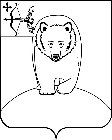 АДМИНИСТРАЦИЯ АФАНАСЬЕВСКОГО МУНИЦИПАЛЬНОГО ОКРУГАКИРОВСКОЙ ОБЛАСТИПОСТАНОВЛЕНИЕ29.12.2023                                                                                                       № 695пгт АфанасьевоПриложение УТВЕРЖДЕНпостановлением администрацииАфанасьевского муниципального округа Кировской областиот29.12.2023 № 695Приложение № 1
 к Административному регламенту
 по предоставлению муниципальной услуги«Присвоение спортивных разрядов»ФИО спортсменаДата рождения спортсменаПрисвоение спортивного разрядаВид спортаНомер и дата приказаДата вступления в силу присвоения спортивного разрядаПриложение № 2
 к Административному регламенту
 по предоставлению муниципальной услуги«Присвоение спортивных разрядов»№ пункта административного регламентаНаименование оснований для отказа в соответствии с единым стандартомРазъяснение причин отказа в предоставлении услугиПриложение № 3
 к Административному регламенту
 по предоставлению муниципальной услуги«Присвоение спортивных разрядов»ФИО спортсменаДата рождения спортсменаПрисвоение спортивного разрядаВид спортаНомер и дата приказаДата вступления в силу присвоения спортивного разрядаПриложение № 4
 к Административному регламенту
 по предоставлению муниципальной услуги«Присвоение спортивных разрядов»№ пункта административного регламентаНаименование оснований для отказа в соответствии с единым стандартомРазъяснение причин отказа в предоставлении услугиПриложение № 5
 к Административному регламенту
 по предоставлению муниципальной услуги«Присвоение спортивных разрядов»№ пункта административного регламентаНаименование оснований для отказа в соответствии с единым стандартомРазъяснение причин отказа в предоставлении услугиПриложение № 6
 к Административному регламенту
 по предоставлению муниципальной услуги«Присвоение спортивных разрядов»Приложение № 7
 к Административному регламенту
 по предоставлению муниципальной услуги«Присвоение спортивных разрядов»Приложение № 8
 к Административному регламенту
 по предоставлению муниципальной услуги«Присвоение спортивных разрядов»№
п/пПоказатели доступности и качества предоставления муниципальной услугиНормативное значение показателя  Показатели доступности предоставления муниципальной услугиПоказатели доступности предоставления муниципальной услугиПоказатели доступности предоставления муниципальной услуги1.% Заявителей, удовлетворенных графиком работы Уполномоченного органа100%2.% Заявителей, ожидавших в очереди при подаче документов не более 15 минут100%3.Правдивость (достоверность) и полнота информации о предоставляемой услуге100%4.Простота и ясность изложения информационных и инструктивных документов (% Заявителей, обратившихся за повторной консультацией)100%Показатели качества предоставления муниципальной услугиПоказатели качества предоставления муниципальной услугиПоказатели качества предоставления муниципальной услуги5.% Заявителей, удовлетворенных качеством результатов труда сотрудников (профессиональное мастерство)100%6.Соблюдение сроков предоставления муниципальной услуги (%случаев предоставления услуги в установленный срок с момента приема документов)100%7.Количество обоснованных жалоб0%8.% Заявителей, удовлетворенных культурой обслуживания (вежливостью) специалистами90%9.Количество взаимодействия Заявителя с должностными лицами2Приложение № 9
 к Административному регламенту
 по предоставлению муниципальной услуги«Присвоение спортивных разрядов»Приложение № 10
 к Административному регламенту
 по предоставлению муниципальной услуги«Присвоение спортивных разрядов»1.(Фамилия, имя, отчество)(вид спорта)(организация, подавшая документы)(дата начала действия подтверждения)2.(Фамилия, имя, отчество)(вид спорта)(организация, подавшая документы)(дата начала действия подтверждения)Приложение № 11
 к Административному регламенту
 по предоставлению муниципальной услуги«Присвоение спортивных разрядов»№ п/пПризнак ЗаявителяЗначения признака Заявителя1.Заявитель обратился самостоятельно или через представителяСамостоятельноЧерез представителя2.За какой подуслугой обратился ЗаявительПрисвоение спортивного разрядаПодтверждение спортивного разряда№ п/пПризнак ЗаявителяВариант предоставления услуги1.Заявитель обратился самостоятельно за присвоением спортивного разрядаВариант № 12.Заявитель обратился через представителя за присвоением спортивного разрядаВариант № 23.Заявитель обратился самостоятельно за присвоением спортивного разрядаВариант № 34.Заявитель обратился через представителя за подтверждением спортивного разрядаВариант № 4